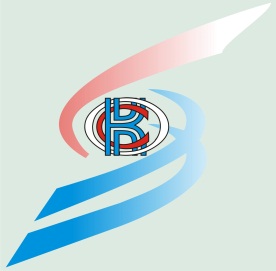 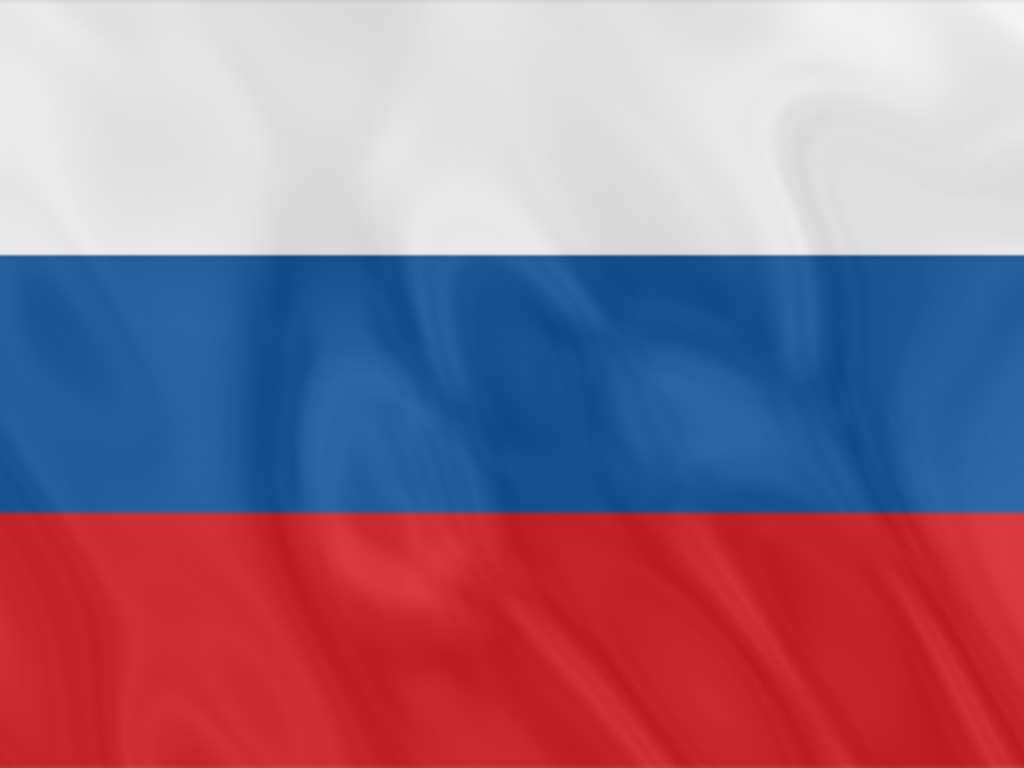 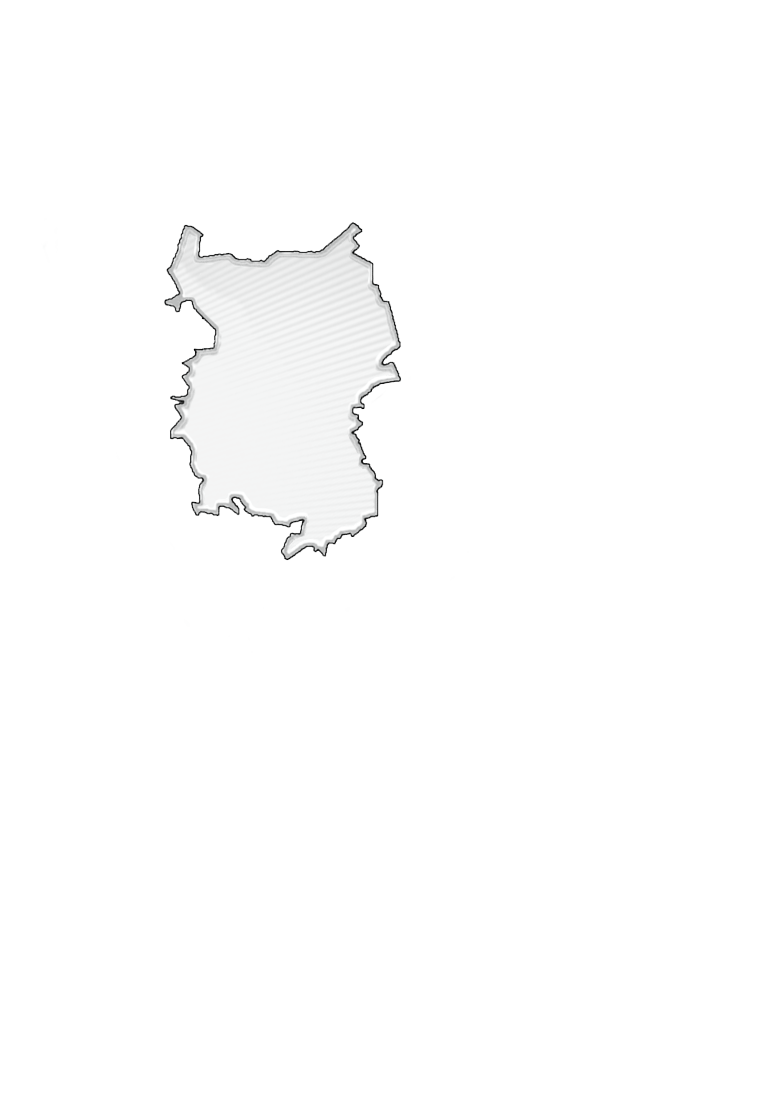 Подготовка издания осуществлялась специалистами Территориального органа Федеральной службы государственной статистики по Омской области.Редакционный Совет:Е.В. Шорина – Председатель редакционного Совета Л.В. Петрова, Н.Д. Фокина,  Е.Н. Олейник, Т.В. Прошутинская, Г.А. Дюбина, Л.Н. Иванова, Н.И. Ильина, С.А. Ладаива, Т.В. Нурманова, Т.В. Опарина, О.Ф. Скворцова, А.В. Цвига, Е.Ю. Жеванова Социально-экономическое положение Омской области за январь – март 2019 года: Докл. / Омскстат. - Омск, 2019. – 59 с.В докладе представлена официальная статистическая информация о социально-экономическом положении Омской области в январе – марте 2019 года.Материалы доклада освещают положение основных видов экономической деятельности. Публикуются официальные статистические данные по производству товаров и услуг, строительству, сельскому хозяйству, оптовому и потребительскому рынкам, ценам, финансам, рынку труда, уровню жизни населения, демографической ситуации и другим показателям. Данные по отдельным показателям, по сравнению с опубликованными ранее, уточнены.Значения данных, обозначенные «…», по отдельным показателям в разделе «Промышленное производство», «Финансы» не публикуются в целях обеспечения конфиденциальности первичных статистических данных, полученных от организаций, в соответствии с Федеральным законом от 29.11.2007 № 282-ФЗ «Об официальном статистическом учете и системе государственной статистики в Российской Федерации» (ст. 4, п. 5; ст. 9, п. 1). Информация о социально-экономическом положении Омской области c итогами за ряд лет: 1980, 1990, 1995, 2000, 2015-2017 годы приведена в статистическом сборнике «Омский областной статистический ежегодник, 2018». Издание размещено в открытом доступе на официальном Интернет-портале Омскстата.СОКРАЩЕНИЯУсловные обозначения:	-	явление отсутствует;	...	данных не имеется;	0,0	небольшая величина.В отдельных случаях незначительные расхождения итогов от суммы
слагаемых объясняются округлением данных.С О Д Е Р Ж А Н И ЕI. ОСНОВНЫЕ ЭКОНОМИЧЕСКИЕ И СОЦИАЛЬНЫЕ ПОКАЗАТЕЛИ   ОМСКОЙ ОБЛАСТИ	4II. ЭКОНОМИЧЕСКАЯ СИТУАЦИЯ В ОМСКОЙ ОБЛАСТИ	61. Производство товаров и услуг	61.1. Промышленное производство	61.2. Сельское хозяйство	91.3. Строительство	111.4. Транспорт	132. Рынки товаров и услуг	142.1. Розничная торговля	142.2. Рестораны, кафе, бары	162.3. Рынок платных услуг населению	172.4. Оптовая торговля	183. Институциональные преобразования	193.1. Характеристика и демография организаций	193.2. Характеристика индивидуальных предпринимателей	224. Цены	234.1. Потребительские цены	234.2. Цены производителей	275. Финансы	305.1. Просроченная кредиторская задолженность организаций	30III. СОЦИАЛЬНАЯ СФЕРА	331. Заработная плата	332. Занятость и безработица	403. Заболеваемость	42IV. ДЕМОГРАФИЯ	43Методологический комментарий	46I. ОСНОВНЫЕ ЭКОНОМИЧЕСКИЕ И СОЦИАЛЬНЫЕ ПОКАЗАТЕЛИ ОМСКОЙ ОБЛАСТИ
ПродолжениеII. ЭКОНОМИЧЕСКАЯ СИТУАЦИЯ В ОМСКОЙ ОБЛАСТИ1. Производство товаров и услуг1.1. Промышленное производствоИндекс промышленного производства1) в марте 2019 года по сравнению с соответствующим периодом 2018 года составлял 100,9 процента, в январе-марте 2019 года – 101,7 процента.Индекс промышленного производстваИндексы производства по видам экономической деятельностиОбъем отгруженных товаров собственного производства, 
выполненных работ и услуг собственными силами
по видам экономической деятельности
(в действующих ценах)1.2. Сельское хозяйствоЖивотноводствоПоголовье свиней в хозяйствах всех категорий (сельскохозяйственные организации, крестьянские (фермерские) хозяйства и индивидуальные предприниматели, хозяйства населения) на конец марта 2019 года, по расчетам, составляло 473,6 тыс. голов (на 3,2% больше по сравнению с соответствующей датой предыдущего года), коров – 155,0 тыс. голов (на 1,8% меньше), крупного рогатого скота в целом – 397,5 тыс. голов (на 3,0% меньше), овец и коз – 244,4 тыс. голов (на 2,3% меньше), птицы – 7483,4 тыс. голов (на 6,1% меньше).В структуре поголовья скота на хозяйства населения приходилось 39,9 процента поголовья крупного рогатого скота, 26,7 процента свиней, 89,8 процента овец и коз (на конец марта 2018 г. – 39,9%, 30,6%, 90,4% соответственно).Динамика поголовья скота и птицы в хозяйствах всех категорийВ сельскохозяйственных организациях на конец марта 2019 года по сравнению с соответствующей датой предыдущего года поголовье свиней увеличилось на 9,9 процента; поголовье коров уменьшилось на 4,1 процента, крупного рогатого скота в целом – на 5,2 процента, птицы – на 6,6 процента.В январе-марте 2019 года в хозяйствах всех категорий, по расчетам, произведено скота и птицы на убой (в живом весе) 45,4 тыс. тонн, молока – 113,9 тыс. тонн, яиц – 203,3 млн. штук.Производство основных видов продукции животноводства
в хозяйствах всех категорийВ сельскохозяйственных организациях в январе-марте 2019 года по сравнению с январем-мартом 2018 года производство яиц увеличилось на 6,8 процента, скота и птицы на убой (в живом весе) и молока сократилось на 4,9 процента и 4,7 процента соответственно.Надой молока на одну корову в сельскохозяйственных организациях (без субъектов малого предпринимательства) в январе-марте 2019 года составлял 1149 килограммов (в январе-марте 2018 года – 1180 кг.), средняя яйценоскость одной курицы-несушки сохранилась на уровне соответствующей даты предыдущего года – 71 штука яиц.В январе-марте 2019 года по сравнению с январем-мартом 2018 года в структуре производства скота и птицы на убой (в живом весе) в сельскохозяйственных организациях, по расчетам, отмечалось увеличение удельного веса производства мяса птицы при снижении доли производства мяса крупного рогатого скота и свиней.Производство основных видов скота и птицы на убой 
(в живом весе) в сельскохозяйственных организацияхВ сельскохозяйственных организациях обеспеченность скота кормами к концу марту 2019 года в расчете на 1 условную голову скота была выше на 15,3 процента по сравнению с соответствующей датой предыдущего года.Наличие кормов в сельскохозяйственных
организациях (без субъектов малого предпринимательства)1.3. СтроительствоСтроительная деятельность.  Объем работ, выполненных по виду экономической деятельности «Строительство» 1) 2), в марте 2019 года составлял 4236,0 млн. рублей или 84,5 процента3) 4)  к соответствующему периоду предыдущего года, в январе-марте 2019 года – 13144,6 млн. рублей или 136,1 процента.Динамика объема работ, выполненных по виду 
экономической деятельности «Строительство»1)2)1) Включая объем работ, не наблюдаемых прямыми статистическими методами.2) Предварительные данные.3) В сопоставимых ценах.4) Начиная с итогов за январь 2019 года, при расчетах динамики показателей в качестве информации по соответствующему периоду предыдущего года используют данные, сформированные на основе отчетности респондентов, предоставленной в предыдущем году.2Жилищное строительство.  Организациями всех форм собственности и индивидуальными застройщиками в январе-марте 2019 года введена в действие 1181 квартира  общей площадью 101,1 тыс. кв. метров. Индивидуальными застройщиками введена в действие 451 квартира общей площадью 67,4 тыс. кв. метров. Динамика ввода в действие 
общей площади жилых домов1.4. Транспорт
Динамика грузооборота и пассажирооборота 
автомобильного транспорта
1) Грузооборот на коммерческой основе по организациям (без субъектов малого предпринимательства), средняя численность работников которых превышала 15 человек.2) Без заказных автобусов, включая маршрутные таксомоторы.3) Данные изменены за счет уточнения организациями ранее предоставленной информации.2. Рынки товаров и услуг 1)2.1. Розничная торговляОборот розничной торговли в марте 2019 года составлял 27848,8 млн. рублей, что в сопоставимых ценах соответствует 100,0 процента к соответствующему периоду 2018 года, в январе-марте 2019 года – 80364,3 млн. рублей (на 0,3% больше).Динамика оборота розничной торговлиОборот розничной торговли в январе-марте 2019 года на 98,9 процента формировался торгующими организациями и индивидуальными предпринимателями, осуществляющими деятельность вне рынка, доля розничных рынков и ярмарок соответствовала 1,1 процента (в январе-марте 2018 года – 99,1% и 0,9% соответственно).Оборот розничной торговли торгующих организаций 
и продажа товаров на розничных рынках и ярмаркахВ январе-марте 2019 года в структуре оборота розничной торговли удельный вес пищевых продуктов, включая напитки, и табачных изделий составлял 46,5 процента, непродовольственных товаров – 53,5 процента (в январе-марте 2018 года – 46,3% и 53,7% соответственно).Динамика оборота розничной торговли 
пищевыми продуктами, включая напитки, и табачными изделиями и непродовольственными товарами2.2. Рестораны, кафе, бары 1)Оборот общественного питания в марте 2019 года составлял 1242,6 млн. рублей, что в сопоставимых ценах на 2,8 процента больше, чем в марте 2018 года и на 8,0 процента больше, чем в феврале 2019 года, в январе-марте 2019 года – 3578,7 млн. рублей (на 1,7% больше).Динамика оборота общественного питания2.3. Рынок платных услуг населению 1)Объем платных услуг, оказанных населению Омской области в январе-марте 2019 года, составлял 24750,4 млн. рублей, что на 2,5 процента больше, чем в январе-марте 2018 года. Динамика объема платных услуг2.4. Оптовая торговля Оборот оптовой торговли в январе-марте 2019 года составлял 107073,3 млн. рублей, или 95,3 процента к январю-марту 2018 года. На долю субъектов малого предпринимательства приходилось 51,8 процента оборота оптовой торговли.Динамика оборота оптовой торговлиОборот оптовой торговли в январе-марте 2019 года на 79,1 процента формировался организациями оптовой торговли, оборот которых составлял 84724,5 млн. рублей, или 90,2 процента к январю-марту 2018 года. 3. Институциональные преобразования3.1. Характеристика и демография организаций 
Учет юридических лиц в составе Статистического регистра Росстата осуществляется органами государственной статистики по сведениям, предоставляемым территориальными органами ФНС России из Единого государственного реестра юридических лиц (ЕГРЮЛ). В соответствии с постановлением Правительства 
Российской Федерации от 22.12.2011 №1092 сведения поступают в органы государственной статистики в течение пяти рабочих дней после их включения в ЕГРЮЛ.Распределение организаций, учтенных в составе 
Статистического регистра Росстата, 
по видам экономической деятельности
на 1 апреля(единиц)Демография организаций, учтенных в составе Статистического 
регистра Росстата, по видам экономической деятельностиДемография организаций, учтенных в составе 
Статистического регистра Росстата, 
по формам собственности3.2. Характеристика индивидуальных предпринимателей
Учет индивидуальных предпринимателей в составе Статистического регистра Росстата осуществляется органами государственной статистики по сведениям, предоставляемым территориальными органами ФНС России из Единого государственного реестра индивидуальных предпринимателей (ЕГРИП). В соответствии с постановлением Правительства Российской Федерации от 22.12.2011 №1092 
сведения поступают в органы государственной статистики в течение пяти рабочих дней после их включения в ЕГРИП.Количество индивидуальных предпринимателей, учтенных 
в составе Статистического регистра Росстата, 
по видам экономической деятельности
на 1 апреляКоличество индивидуальных предпринимателей, включая глав крестьянско-фермерских хозяйств.4. ЦЕНЫИндексы цен и тарифов4.1. Потребительские ценыИндекс потребительских цен на товары и услуги в Омской области в марте 2019 года по сравнению с предыдущим месяцем составил 100,4 процента, 
в том числе на продовольственные товары  – 100,1 процента, непродовольственные товары – 100,4 процента, услуги – 100,9 процента.Индексы потребительских цен и тарифов на товары и услугиПродолжениеБазовый индекс потребительских цен (БИПЦ), исключающий изменения цен на отдельные товары, подверженные влиянию факторов, которые носят административный, а также сезонный характер, в марте 2019 года составил 100,5 процента, с начала года – 101,7 процента (в марте 2018 г. – 100,0%, с начала года – 100,2%).Стоимость фиксированного набора потребительских товаров и услуг для межрегиональных сопоставлений покупательной способности населения по Омской области в марте 2019 года составила 13877,29 рубля и по сравнению с предыдущим месяцем повысилась на 0,7 процента, с начала года – на 3,0 процента (в марте 2018 г. - повысилась на 0,2%, с начала года - повысилась на 0,3%). Средний уровень цен на продовольственные товары в марте 2019 года  повысился на 0,1 процента, с начала года  – на 2,2 процента (в марте 2018 г. – снизился на 0,3%, с начала года –  практически не изменился).Максимальное изменение ценна отдельные продовольственные товары 
в марте Стоимость условного (минимального) набора продуктов питания по Омской области в конце марта 2019 года составила 3631,55 рубля и по сравнению с предыдущим месяцем повысилась на 2,2 процента, с начала года – на 5,9 процента (в марте 2018 г. – повысилась на 0,8%, с начала года – на 2,2%).Цены на непродовольственные  товары в марте 2019 года повысились  на 0,4 процента, с начала года – на 1,4 процента (в марте 2018 г. повысились на 0,3%, с начала года – на 0,8%).Максимальное изменение ценна отдельные непродовольственные товары
в марте Цены и тарифы на услуги в марте 2019 года в среднем повысились 
на 0,9 процента, с начала года – на 3,0 процента  (в марте 2018 г. – повысились на 0,7%, с начала года – на 0,6%).Максимальное изменение цен (тарифов) 
на отдельные услуги
в марте ПродолжениеСредние тарифы на жилищно-коммунальные услуги
в марте 4.2. Цены производителейИндекс цен производителей промышленных товаров в марте 2019 года относительно предыдущего месяца составил 101,0 процента, в том числе индекс цен на продукцию добычи полезных ископаемых – 110,8 процента, обрабатывающих производств – 101,0 процента, обеспечение электрической энергией, газом и паром; кондиционирование воздуха 100,5 процента, водоснабжение; водоотведение, организация сбора и утилизации отходов, деятельность по ликвидации загрязнений – 100,0 процента.Изменение цен производителей промышленных товаровИндексы цен производителей промышленных товаров
по видам экономической деятельностиПродолжениеИндекс тарифов на грузовые перевозки в среднем по всем видам транспорта в марте 2019 года по сравнению с предыдущим месяцем составил 100,0 процента.Индексы тарифов на грузовые перевозки по видам транспорта5. Финансы5.1. Просроченная кредиторская 
задолженность организаций1)Кредиторская задолженность на конец февраля 2019 года составляла 181488,4 млн. рублей, из нее на просроченную приходилось 2,4 процента 
(на конец февраля 2018 г. – 3,5%, на конец января 2019 г. – 2,8%).Просроченная кредиторская задолженность
по видам экономической деятельности
на конец февраля III. СОЦИАЛЬНАЯ СФЕРА1. Заработная платаСреднемесячная номинальная заработная плата, начисленная работникам за январь-февраль 2019 года, составляла 31461,9 рубля и по сравнению с соответствующим периодом 2018 года увеличилась на 7,2 процента, в феврале 2019 года – на 6,7 процента.Динамика среднемесячной номинальной и реальной 
начисленной заработной платыСреднемесячная номинальная начисленная заработная плата 
по видам экономической деятельностиПросроченная задолженность по заработной плате в организациях (без субъектов малого предпринимательства) наблюдаемых видов экономической деятельности на 1 апреля 2019 года составляла 9,7 млн. рублей и уменьшилась по сравнению с 1 апреля 2018 года на 12,9 млн. рублей (на 57,1%), по сравнению с 1 марта 2019 года увеличилась на 3,7 млн. рублей (на 62,2%). Из общей суммы просроченной задолженности по заработной плате на 1 апреля 2019 года 3,4 млн. рублей (35,2%) приходилось на задолженность, образовавшуюся в 2018 году, 3,7 млн. рублей (38,4%) – в 2017 году и ранее.Динамика просроченной задолженности по заработной плате 1)Просроченная задолженность по заработной плате 
по видам экономической деятельностина 1 апреля 2. Занятость и безработицаЧисленность рабочей силы (по итогам выборочного обследования рабочей силы среди населения в возрасте 15 лет и старше) в среднем за январь-март 2019 года составляла 1021,9 тыс. человек, и по сравнению с соответствующим периодом прошлого года уменьшилась на 7,5 тыс. человек (на 0,7%).Численность занятого населения в январе-марте 2019 года уменьшилась по сравнению с соответствующим периодом прошлого года на 3,9 тыс. человек (на 0,4%), численность безработных (по методологии Международной Организации Труда) - на 3,6 тыс. человек (на 4,6%).Уровень занятости населения  в январе-марте 2019 года соответствовал 59,4 процента, уровень безработицы – 7,3 процента.Динамика численности рабочей силы 1) 
(в возрасте 15 лет и старше)Число замещенных рабочих мест работниками списочного состава, совместителями и лицами, выполнявшими работы по договорам гражданско-правового характера, в организациях (без субъектов малого предпринимательства), средняя численность работников которых превышала 15 человек, в феврале 2019 года составляло 404,9 тыс. человек и было больше, чем в феврале 2018 года на 1,0 тыс. человек, или на 0,2 процента.Число замещенных рабочих мест в организацияхБезработица (по данным Главного управления государственной службы занятости населения Омской области). Численность незанятых граждан, состоявших на регистрационном учете в органах службы занятости населения в целях поиска подходящей работы, к концу марта 2019 года составляла 16,1 тыс. человек, из них статус безработного имели 13,6 тыс. человек.Динамика численности не занятых трудовой деятельностью 
граждан, состоявших на учете в органах 
службы занятости населения 3. ЗаболеваемостьЗаболеваемость населения
отдельными инфекционными заболеваниями(по данным Территориального управления
Роспотребнадзора по Омской области) (зарегистрировано заболеваний)IV. ДЕМОГРАФИЯВ январе-феврале 2019 года демографическая ситуация в области характеризовалась следующими данными: Показатели естественного движения населения
в январе-февралеРаспределение умерших по причинам смерти
в январе-февралеОбщие итоги миграцииПоказатели международной миграцииМетодологический комментарийИндекс производства – относительный показатель, характеризующий изменение масштабов производства в сравниваемых периодах. Различают индивидуальные и сводные индексы производства. Индивидуальные индексы отражают изменение выпуска одного продукта и исчисляются как отношение объемов производства данного вида продукта в натурально-вещественном выражении в сравниваемых периодах. Сводный индекс производства характеризует совокупные изменения  производства всех видов продукции и отражает изменение создаваемой в процессе производства стоимости в результате изменения только физического объема производимой продукции. Для исчисления сводного индекса производства индивидуальные индексы по конкретным видам продукции поэтапно агрегируются в индексы по видам деятельности, подгруппам, группам, подклассам, классам, подразделам и разделам ОКВЭД. Индекс промышленного производства – агрегированный индекс производства по видам экономической деятельности «Добыча полезных ископаемых», «Обрабатывающие производства», «Обеспечение электрической энергией, газом и паром; кондиционирование воздуха», «Водоснабжение; водоотведение, организация сбора и утилизации отходов, деятельность по ликвидации загрязнений».Объем отгруженных товаров собственного производства, выполненных работ и услуг собственными силами – стоимость отгруженных или отпущенных в порядке продажи, а также прямого обмена (по договору мены) всех товаров собственного производства, работ и услуг, выполненных (оказанных) собственными силами. Объем отгруженных товаров представляет собой стоимость товаров, которые произведены данным юридическим лицом и фактически отгружены (переданы) в отчетном периоде на сторону (другим юридическим и физическим лицам), включая товары, сданные по акту заказчику на месте, независимо от того, поступили деньги на счет продавца или нет. Объем работ и услуг, выполненных собственными силами, представляет собой стоимость работ и услуг, оказанных (выполненных) организацией другим юридическим и физическим лицам. Данные приводятся в фактических отпускных ценах без налога на добавленную стоимость, акцизов и аналогичных обязательных платежей. Группировки по видам деятельности представляют совокупность соответствующих фактических видов деятельности, осуществляемых организациями, независимо от их основного вида деятельности. По категории «сельскохозяйственные организации» показаны данные по хозяйственным товариществам, обществам и партнерствам, производственным кооперативам, унитарным предприятиям, подсобным хозяйствам несельскохозяйственных организаций и учреждений.К хозяйствам населения относятся личные подсобные и другие индивидуальные хозяйства граждан в сельских и городских поселениях, а также хозяйства граждан, имеющих земельные участки в садоводческих, огороднических и дачных некоммерческих объединениях. Личные подсобные хозяйства – форма сельскохозяйственной деятельности, осуществляемой личным трудом гражданина и членов его семьи в целях удовлетворения личных потребностей на земельном участке, предоставленном или приобретенном для ведения личного подсобного хозяйства. Землепользование хозяйств может состоять из приусадебных и полевых участков.Садоводческое, огородническое или дачное некоммерческое объединение граждан – некоммерческая организация, учрежденная гражданами на добровольных началах для содействия ее членам в решении общих социально-хозяйственных задач ведения садоводства, огородничества и дачного хозяйства. Крестьянское (фермерское) хозяйство – объединение граждан, связанных родством и (или) свойством, имеющих в общей собственности имущество и совместно осуществляющих производственную и иную хозяйственную деятельность (производство, переработку, хранение, транспортировку и реализацию сельскохозяйственной продукции), основанную на их личном участии. Индивидуальный предприниматель по сельскохозяйственной деятельности – гражданин (физическое лицо), занимающийся предпринимательской деятельностью без образования юридического лица с момента его государственной регистрации в соответствии с Гражданским кодексом Российской Федерации и заявивший в Свидетельстве о государственной регистрации виды деятельности, отнесенные согласно Общероссийскому классификатору видов экономической деятельности (ОКВЭД2) к сельскому хозяйству. Данные о поголовье скота, производстве и реализации основных сельскохозяйственных продуктов по всем сельхозпроизводителям определяются: по сельскохозяйственным организациям – на основании сведений форм федерального государственного статистического наблюдения (по субъектам малого предпринимательства – с применением выборочного метода наблюдения); по хозяйствам населения, крестьянским (фермерским) хозяйствам и индивидуальным предпринимателям – по материалам выборочных обследований.Поголовье скота и птицы включает поголовье всех возрастных групп соответствующего вида сельскохозяйственных животных.Производство cкота и птицы на убой (в живом весе) – показатель, характеризующий результат использования скота и птицы для забоя на мясо. Общий объем производства скота и птицы на убой включает как проданные скот и птицу, подлежащие забою, так и забитые в сельскохозяйственных организациях, крестьянских (фермерских) хозяйствах, у индивидуальных предпринимателей и в хозяйствах населения.Производство молока характеризуется фактически надоенным сырым коровьим, козьим и кобыльим молоком, независимо от того, было ли оно реализовано или потреблено в хозяйстве на выпойку молодняка. Молоко, высосанное молодняком при подсосном его содержании, в продукцию не включается и не учитывается при определении средних удоев.При расчете среднего годового надоя молока на одну корову производство молока, полученного от коров молочного стада, делится на их среднее поголовье.Производство яиц включает их сбор от всех видов сельскохозяйственной птицы, в том числе и яйца, пошедшие на воспроизводство птицы (инкубация и др.).Объем выполненных работ по виду деятельности «Строительство» - это работы, выполненные организациями собственными силами по виду деятельности «Строительство» на основании договоров и (или) контрактов, заключаемых с заказчиками. В стоимость этих работ включаются работы по строительству новых объектов, капитальному и текущему ремонту, реконструкции, модернизации жилых и нежилых зданий и инженерных сооружений. Данные приводятся с учетом объемов, выполненных субъектами малого предпринимательства, организациями министерств и ведомств, имеющих воинские подразделения, и объемов скрытой и неформальной деятельности в строительстве.Общая площадь жилых домов состоит из жилой площади и площади подсобных (вспомогательных) помещений в квартирных домах и общежитиях постоянного типа, в домах для инвалидов и престарелых, спальных помещений детских домов и школ-интернатов. К площадям подсобных (вспомогательных) помещений квартир относится площадь кухонь, внутриквартирных коридоров, ванных, душевых, туалетов, кладовых, встроенных шкафов, а также отапливаемых и пригодных для проживания мансард, мезонинов, веранд и террас. В общежитиях к подсобным (вспомогательным) помещениям также относятся помещения культурно-бытового назначения и медицинского обслуживания. Площадь лоджий, балконов, холодных веранд, террас, кладовых включается в общую площадь с установленными понижающими коэффициентами.В данные об общем числе построенных квартир включены квартиры в жилых домах квартирного и гостиничного типа и общежитиях, построенных в городских поселениях и сельской местности организациями всех форм собственности и индивидуальными застройщиками. Грузооборот автомобильного транспорта – объем работы автомобильного транспорта по перевозкам грузов. Единицей измерения является тонно-километр. Определяется умножением веса перевезенного груза (включая груз, перевезенный на автоприцепах) за каждую ездку в тоннах на расстояние ездки в километрах с последующим суммированием произведений по всем ездкам. Пассажирооборот автомобильного транспорта – объем работы автомобильного транспорта по перевозкам пассажиров. Единицей измерения является пассажиро-километр. Определяется суммированием произведений количества пассажиров по каждой позиции перевозки на расстояние перевозки. Оборот розничной торговли - выручка от продажи товаров населению для личного потребления или использования в домашнем хозяйстве за наличный расчет или оплаченных по кредитным карточкам, расчетным чекам банков, по перечислениям со счетов вкладчиков, по поручению физического лица без открытия счета, посредством платежных карт (электронных денег).Стоимость товаров, проданных (отпущенных) отдельным категориям населения со скидкой, или полностью оплаченных органами социальной защиты, включается в оборот розничной торговли в полном объеме. В оборот розничной торговли не включается стоимость товаров, проданных (отпущенных) из розничной торговой сети юридическим лицам (в том числе организациям социальной сферы, спецпотребителям и т.п.) и индивидуальным предпринимателям, и оборот общественного питания.Оборот розничной торговли включает данные как по организациям, для которых эта деятельность является основной, так и по организациям других видов деятельности, осуществляющим продажу товаров населению через собственные торговые заведения. Оборот розничной торговли также включает стоимость товаров, проданных населению индивидуальными предпринимателями и физическими лицами на розничных рынках и ярмарках.Оборот розничной торговли формируется по данным сплошного федерального статистического наблюдения за организациями, не относящимся к субъектам малого предпринимательства, которые приводятся с месячной периодичностью, ежеквартальных выборочных обследований малых предприятий розничной торговли (за исключением микропредприятий) и розничных рынков, а также ежегодных выборочных обследований индивидуальных предпринимателей и микропредприятий с распространением полученных данных на генеральную совокупность объектов наблюдения.Оборот розничной торговли приводится в фактических продажных ценах, включающих торговую наценку, налог на добавленную стоимость и аналогичные обязательные платежи.Под торговой сетью, в соответствии с п. 8 статьи 2 Федерального закона от 28 декабря 2009 г. № 381-ФЗ «Об основах государственного регулирования торговой деятельности в Российской Федерации», понимается совокупность двух и более торговых объектов, которые принадлежат на законном основании хозяйствующему субъекту или нескольким хозяйствующим субъектам, входящим в одну группу лиц в соответствии с Федеральным законом «О защите конкуренции», или совокупность двух и более торговых объектов, которые используются под единым коммерческим обозначением или иным средством индивидуализации. Информация по розничным торговым сетям формируется на основе их перечня, составленного органами государственной власти субъектов Российской Федерации.Оборот общественного питания - выручка от продажи собственной кулинарной продукции и покупных товаров без кулинарной обработки населению для потребления, главным образом, на месте, а также организациям и индивидуальным предпринимателям для организации питания различных контингентов населения.В оборот общественного питания включается стоимость кулинарной продукции и покупных товаров, отпущенных: работникам организаций с последующим удержанием из заработной платы; на дом по заказам населению; на рабочие места по заказам организаций и индивидуальных предпринимателей; транспортным организациям в пути следования сухопутного, воздушного, водного транспорта; для обслуживания приемов, банкетов и т. п.; организациями общественного питания организациям социальной сферы (школам, больницам, санаториям, домам престарелых и т.п.) в объеме фактической стоимости питания; по абонементам, талонам и т. п. в объеме фактической стоимости питания; стоимость питания в учебных учреждениях, в том числе представляемого для отдельных категорий учащихся на льготной основе за счет средств бюджета, включается в объеме фактической стоимости питания.Оборот общественного питания включает данные как по организациям, для которых эта деятельность является основной, так и по организациям других видов деятельности, осуществляющим продажу кулинарной продукции и покупных товаров для потребления, главным образом, на месте через собственные заведения общественного питания.Оборот общественного питания формируется по данным сплошного федерального статистического наблюдения за организациями, не относящимися к субъектам малого предпринимательства, которое проводится с месячной периодичностью, ежеквартального выборочного обследования малых предприятий (за исключением микропредприятий), а также ежегодных выборочных обследований индивидуальных предпринимателей и микропредприятий с распространением полученных данных на генеральную совокупность объектов наблюдения.Оборот общественного питания приводится в фактических продажных ценах, включающих наценку общественного питания, налог на добавленную стоимость и аналогичные обязательные платежи.Динамика оборота розничной торговли (общественного питания) определяется путем сопоставления величины оборота в сравниваемых периодах в сопоставимых ценах.В соответствии с требованиями системы национальных счетов оборот розничной торговли и общественного питания организаций досчитываются на объемы деятельности, не наблюдаемой прямыми статистическими методами.Объем платных услуг населению отражает объем потребления гражданами различных видов услуг, оказанных им за плату. Он представляет собой денежный эквивалент объема услуг, оказанных резидентами российской экономики населению Российской Федерации, а также гражданам других государств (нерезидентам), потребляющим те или иные услуги на территории Российской Федерации. Производителями услуг выступают исключительно резиденты российской экономики (юридические лица всех форм собственности, физические лица, осуществляющие предпринимательскую деятельность без образования юридического лица (индивидуальные предприниматели) на территории Российской Федерации, а также нотариусы, занимающиеся частной практикой, и адвокаты, учредившие адвокатские кабинеты, осуществляющие адвокатскую деятельность индивидуально).Этот показатель формируется в соответствии с методологией формирования официальной статистической информации об объеме платных услуг населению на основании данных форм федерального статистического наблюдения и оценки ненаблюдаемой деятельности на рынке услуг.Оборот оптовой торговли – стоимость отгруженных товаров, приобретенных ранее на стороне в целях перепродажи юридическим лицам и индивидуальным предпринимателям для профессионального использования (переработки или дальнейшей продажи). Оборот оптовой торговли приводится в фактических продажных ценах, включающих торговую наценку, налог на добавленную стоимость, акциз, экспортную пошлину, таможенные сборы и аналогичные обязательные платежи. Сумма вознаграждения комиссионеров (поверенных, агентов) отражается по фактической стоимости, включая НДС.Оборот оптовой торговли включает данные по организациям с основным видом экономической деятельности «оптовая торговля, включая торговлю через агентов, кроме торговли автотранспортными средствами и мотоциклами» и по организациям других видов деятельности, осуществляющих оптовую торговлю.Оборот оптовой торговли формируется по данным сплошного федерального статистического наблюдения за организациями (предприятиями), не относящимися к субъектам малого предпринимательства, выборочного обследования малых предприятий оптовой торговли (кроме микропредприятий), которые проводятся с месячной периодичностью, ежеквартальных выборочных обследований малых предприятий всех видов деятельности (кроме микропредприятий), а также ежегодных выборочных обследований микропредприятий и индивидуальных предпринимателей с распространением полученных по выборочным обследованиям данных на генеральную совокупность объектов наблюдения. Кроме того, в соответствии с требованиями системы национальных счетов оборот оптовой торговли досчитывается на объемы скрытой деятельности.Объемы оборота оптовой торговли ежеквартально уточняются по результатам выборочного обследования малых организаций.Статистический регистр Росстата – представляет собой генеральную совокупность объектов федерального статистического наблюдения, в которую включены юридические лица и индивидуальные предприниматели, прошедшие государственную регистрацию на территории Российской Федерации, организации, созданные в установленном законодательством Российской Федерации порядке, другие типы единиц, являющиеся объектами федерального статистического наблюдения. Юридическое лицо – организация, которая имеет обособленное имущество и отвечает им по своим обязательствам, может от своего имени приобретать и осуществлять гражданские права и нести гражданские обязанности, быть истцом и ответчиком в суде. Экономическая  деятельность имеет место тогда, когда ресурсы (оборудование, рабочая сила, технологии, сырье, материалы, энергия, информационные ресурсы) объединяются в производственный процесс, имеющий целью производство продукции (оказание услуг). Экономическая деятельность характеризуется затратами на производство, процессом производства и выпуском продукции (оказанием услуг). Распределение учтенных в Статистическом регистре Росстата осуществляется по приоритетному виду экономической деятельности, заявленному хозяйствующим субъектом при обращении в регистрирующий орган.Индекс потребительских цен на товары и услуги характеризует изменение во времени общего уровня цен на товары и услуги, приобретаемые населением для непроизводственного потребления. Он измеряет отношение стоимости фиксированного набора товаров и услуг в текущем периоде к его стоимости в базисном периоде.Расчет индекса потребительских цен производится ежемесячно на базе статистических данных, полученных в результате наблюдения за уровнем и динамикой цен в регионе по выборочной сети организаций торговли и услуг всех форм собственности, а также в местах реализации товаров и предоставления услуг физическими лицами. В набор товаров и услуг, разработанный для наблюдения за ценами, репрезентативно включено 507 товаров (услуг) - представителей. Отбор товаров и услуг произведен с учетом их относительной важности для потребления населением, представительности с точки зрения отражения динамики цен на однородные товары, устойчивого наличия их в продаже.Стоимость фиксированного набора потребительских товаров и услуг для межрегиональных сопоставлений покупательной способности исчисляется на основе единых объемов потребления, средних цен по России и ее субъектам. Состав набора утверждается правовым актом Росстата и размещается на его официальном сайте. В состав набора включены 83 наименования товаров и услуг, в том числе 30 видов продовольственных товаров, 41 вид непродовольственных товаров и 12 видов услуг. Данные о стоимости набора приведены в расчете на одного человека в месяц.Стоимость условного (минимального) набора продуктов питания отражает межрегиональную дифференциацию уровней потребительских цен на продукты питания, входящие в него. Рассчитывается на основе единых, установленных в целом по Российской Федерации, условных объемов потребления продуктов питания и средних потребительских цен на них по субъектам Российской Федерации. В состав минимального набора продуктов питания включено 33 наименования продовольственных товаров. Данные о стоимости набора приведены в расчете на одного человека в месяц.Базовый индекс потребительских цен (БИПЦ) рассчитывается на основании набора потребительских товаров и услуг, используемого для расчета сводного индекса потребительских цен, за исключением отдельных товарных групп и видов товаров и услуг, цены на которые в основной массе регулируются на федеральном и региональном уровнях, а также в значительной степени подвержены воздействию сезонного фактора.Индекс цен производителей промышленных товаров рассчитывается на основе зарегистрированных цен на товары (услуги) – представители в базовых организациях. Цены производителей представляют собой фактически сложившиеся на момент регистрации цены на произведенные в отчетном периоде товары (оказанные услуги), предназначенные для реализации на внутрироссийский рынок и на экспорт (без косвенных товарных налогов – налога на добавленную стоимость, акциза и других налогов не входящих в себестоимость, без стоимости транспортировки до потребителя).Рассчитанные по товарам (услугам) - представителям индексы цен производителей последовательно агрегируются в индексы цен соответствующих видов, групп, классов, разделов экономической деятельности. В качестве весов используются данные об объеме производства в стоимостном выражении за базисный период.Индекс цен производителей сельскохозяйственной продукции исчисляется на основании регистрации в отобранных для наблюдения сельскохозяйственных организациях цен на основные виды товаров-представителей, реализуемых заготовительным, перерабатывающим организациям, на рынке, через собственную торговую сеть, населению непосредственно с транспортных средств, на ярмарках, биржах, аукционах, организациям, коммерческим структурам и т.п. Цены производителей сельскохозяйственной продукции приводятся с учетом надбавок и скидок за качество реализованной продукции без расходов на транспортировку, экспедирование, погрузку и разгрузку продукции, а также налога на добавленную стоимость.Сводный индекс цен на продукцию (затраты, услуги) инвестиционного назначения отражает общее изменение цен в строительстве объектов различных видов экономической деятельности и рассчитывается как агрегированный показатель из индексов цен производителей на строительную продукцию, приобретения машин и оборудования инвестиционного назначения и на прочую продукцию (затраты, услуги) инвестиционного назначения, взвешенных по доле этих элементов в общем объеме инвестиций в основной капитал.Индекс цен производителей на строительную продукцию формируется из индексов цен на строительно-монтажные работы и на прочие затраты, включенные в сводный сметный расчет строительства, взвешенных по доле этих элементов в общем объеме инвестиций в жилища, здания и сооружения. Расчет индекса цен на строительно-монтажные работы проводится на основе данных формы отчетности о ценах на материалы, детали и конструкции, приобретенные базовыми подрядными организациями, а также на базе технологических моделей, разработанных по видам экономической деятельности с учетом территориальных особенностей строительства.Индексы тарифов на грузовые перевозки характеризуют изменение фактически действующих тарифов на грузовые перевозки за отчетный период без учета изменения за этот период структуры перевезенных грузов по разнообразным признакам: по виду и размеру отправки груза, скорости доставки, расстоянию перевозки, территории перевозки, типу подвижного состава, степени использования его грузоподъемности и др.Сводный индекс тарифов на грузовые перевозки всеми видами транспорта рассчитывается исходя из индексов тарифов на перевозку грузов отдельными видами транспорта (трубопроводным, внутренним водным, автомобильным), взвешенных на объемы доходов от перевозки грузов соответствующими видами транспорта за базисный период. По каждому виду транспорта регистрируются тарифы на услуги-представители. За услугу-представитель принимается перевозка одной тонны массового груза определенным видом транспорта на фиксированное расстояние. Регистрация тарифов осуществляется в выборочной совокупности транспортных организаций.Кредиторская задолженность – задолженность по расчетам с поставщиками и подрядчиками за поступившие материальные ценности, выполненные работы и оказанные услуги, в том числе задолженность, обеспеченная векселями выданными; задолженность по расчетам с дочерними и зависимыми обществами по всем видам операций; с рабочими и служащими по оплате труда, представляющая собой начисленные, но не выплаченные суммы оплаты труда; задолженность по отчислениям на государственное социальное страхование, пенсионное обеспечение и медицинское страхование работников организации, задолженность по всем видам платежей в бюджет и внебюджетные фонды; задолженность организации по платежам по обязательному и добровольному страхованию имущества и работников организации и другим видам страхования, в которых организация является страхователем; авансы полученные, включающие сумму полученных авансов от сторонних организаций по предстоящим расчетам по заключенным договорам, а также штрафы, пени и неустойки, признанные организацией или по которым получены решения суда (арбитражного суда) или другого органа, имеющего в соответствии с законодательством Российской Федерации право на принятие решения об их взыскании, и отнесенные на финансовые результаты организации, непогашенные суммы заемных средств, подлежащие погашению в соответствии с договорами.Просроченная задолженность – задолженность, не погашенная в сроки, установленные договором.Среднемесячная номинальная начисленная заработная плата работников в целом по России и субъектам Российской Федерации рассчитывается делением фонда начисленной заработной платы работников списочного и несписочного состава, а также внешних совместителей на среднесписочную численность работников и на количество месяцев в отчетном периоде.Среднемесячная номинальная начисленная заработная плата работников по видам экономической деятельности рассчитывается делением фонда начисленной заработной платы работников списочного состава и внешних совместителей на среднесписочную численность работников и на количество месяцев в отчетном периоде.В фонд заработной платы включаются начисленные работникам (с учетом налога на доходы физических лиц и других удержаний в соответствии с законодательством Российской Федерации) суммы оплаты труда в денежной и неденежной формах за отработанное и неотработанное время, компенсационные выплаты, связанные с режимом работы и условиями труда, доплаты и надбавки, премии, единовременные поощрительные выплаты, а также оплата питания и проживания, имеющая систематический характер. Суммы включаются независимо от источников их выплаты, статей бюджетов и предоставленных налоговых льгот, независимо от срока их фактической выплаты.Реальная начисленная заработная плата характеризует покупательную способность заработной платы в отчетном периоде в связи с изменением цен на потребительские товары и услуги по сравнению с базисным периодом. Для этого рассчитывается индекс реальной начисленной заработной платы путем деления индекса номинальной начисленной заработной платы на индекс потребительских цен за один и тот же временной период.Просроченной задолженностью по заработной плате считаются фактически начисленные работникам суммы заработной платы, но не выплаченные в срок, установленный коллективным договором или договором на расчетно-кассовое обслуживание, заключенным с банком. Число дней задержки считается со следующего дня после истечения этого срока. В начисленную заработную плату включаются налоги на доходы физических лиц.В сумму просроченной задолженности включаются переходящие остатки задолженности, не погашенные на отчетную дату, и не включается задолженность, приходящаяся на внутримесячные даты (аванс).Просроченная задолженность по заработной плате из-за несвоевременного получения денежных средств из бюджетов всех уровней определяется по бюджетным и коммерческим организациям независимо от статей финансирования, включая суммы, приходящиеся на оплату труда работникам за выполнение государственных заказов, а также за оказание услуг государственным (муниципальным) учреждениям.Рабочая сила – лица в возрасте 15 лет и старше, которые в рассматриваемый период (обследуемую неделю) считаются занятыми или безработными.Занятые – лица в возрасте 15 лет и старше, которые в рассматриваемый период (обследуемую неделю) выполняли любую деятельность (хотя бы один час в неделю), связанную с производством товаров или оказанием услуг за плату или прибыль. В численность занятых включаются также лица, временно, отсутствовавшие на рабочем месте в течение короткого промежутка времени и сохранившие связь с рабочим местом во время отсутствия.К безработным (в соответствии со стандартами Международной Организации Труда - МОТ) относятся лица в возрасте 15 лет и старше, которые в рассматриваемый период удовлетворяли одновременно следующим критериям:не имели работы (доходного занятия); занимались поиском работы в течение четырех недель, предшествующих обследуемой неделе, используя при этом любые способы поиска работы;были готовы приступить к работе в течение обследуемой недели. К безработным относятся также лица, которые в рассматриваемый период не имели работы, но договорились о сроке начала работы (в течение двух недель после обследуемой недели) и не продолжали дальнейшего ее поиска; не имели работы, были готовы приступить, но не искали работу, так как ожидали ответа от администрации или работодателя на сделанное ранее обращение. При этом период ожидания ответа не должен превышать один месяц.Обучающиеся в образовательных учреждениях, пенсионеры и инвалиды учитывались в качестве безработных, если они не имели работы, занимались поиском работы и были готовы приступить к ней.Уровень занятости – отношение численности занятого населения определенной возрастной группы к общей численности населения соответствующей возрастной группы, рассчитанное в процентах.Уровень безработицы - отношение численности безработных к численности рабочей силы (занятых и безработных), рассчитанное в процентах. Информация о численности рабочей силы, занятых и общей численности безработных (применительно к стандартам МОТ) подготавливается по материалам выборочных обследований рабочей силы. Обследование проводится с ежемесячной периодичностью на основе выборочного метода наблюдения с последующим распространением итогов на всю численность населения обследуемого возраста. В целях повышения репрезентативности данных о численности и составе рабочей силе показатели занятости и безработицы по субъектам Российской Федерации формируются в среднем за три последних месяца. Годовые данные сформированы в среднем за 12 месяце по совокупности двенадцати последовательных выборок.Безработные, зарегистрированные в органах службы занятости населения, - трудоспособные граждане, не имеющие работы и заработка (трудового дохода), проживающие на территории Российской Федерации, зарегистрированные в органах службы занятости населения по месту жительства в целях поиска подходящей работы, ищущие работу и готовые приступить к ней.Число замещенных рабочих мест в организациях определяется суммированием среднесписочной численности работников, средней численности внешних совместителей и средней численности работников, выполнявших работы по договорам гражданско-правового характера. Число замещенных рабочих мест определяется без учета внутреннего совместительства.Среднесписочная численность работников за месяц исчисляется путем суммирования списочной численности работников за каждый календарный день месяца, т.е. с 1 по 30 или 31 число (для февраля – по 28 или 29 число), включая праздничные (нерабочие) и выходные дни, и деления полученной суммы на число календарных дней месяца.Расчет среднесписочной численности работников производится на основании ежедневного учета списочной численности работников, которая должна уточняться в соответствии с приказами о приеме, переводе работников на другую работу и прекращении трудового договора (контракта). В списочную численность включаются наемные работники, работавшие по трудовому договору и выполнявшие постоянную, временную или сезонную работу один день и более, а также работавшие собственники организаций, получавшие заработную плату в данной организации. При определении среднесписочной численности работников некоторые работники списочной численности не включаются в среднесписочную численность. К таким работникам относятся:женщины, находившиеся в отпусках по беременности и родам, лица, находившиеся в отпусках в связи с усыновлением новорожденного ребенка непосредственно из родильного дома, а также в отпуске по уходу за ребенком;работники, обучающиеся в образовательных учреждениях и находившиеся в дополнительном отпуске без сохранения заработной платы, а также поступающие в образовательные учреждения, находившиеся в отпуске без сохранения заработной платы для сдачи вступительных экзаменов, в соответствии с законодательством Российской Федерации.Начиная с октября 2018 года, сведения о рождениях, смертях, браках и разводах формируются на основе деперсонифицированных данных, ежемесячно поступающих из Федеральной государственной информационной системы «Единый государственный реестр записей актов гражданского состояния» (ФГИС ЕГР ЗАГС) в соответствии с Федеральным законом от 23 июня 2016 г. № 219-ФЗ, постановлением  Правительства Российской Федерации от 29 декабря 2018 г. № 1746. В число родившихся включены только родившиеся живыми.Естественный прирост (убыль) населения – абсолютная величина разности между числами родившихся и умерших за определенный промежуток времени. Его величина может быть как положительной, так и отрицательной. Общие коэффициенты рождаемости и смертности рассчитываются как отношение соответственно числа родившихся живыми и числа умерших за период к среднегодовой численности населения. Исчисляются в промилле (на 1000 человек населения).Коэффициент естественного прироста (убыли) получен как разность общих коэффициентов рождаемости и смертности. Исчисляется в промилле.Коэффициент младенческой смертности исчисляется как сумма двух составляющих, первая из которых – отношение числа умерших в возрасте до одного года из поколения родившихся в том году, для которого исчисляется коэффициент, к общему числу родившихся в том же году; а вторая – отношение числа умерших в возрасте до одного года из поколения родившихся в предыдущем году, к общему числу родившихся в предыдущем году. Исчисляется в промилле (на 1000 родившихся живыми).Источником информации о причинах смерти являются записи в медицинских свидетельствах о смерти (форма №106/у-08), составляемых врачом относительно заболевания, несчастного случая, убийства, самоубийства и другого внешнего воздействия, послужившего причиной смерти. Разработка данных об умерших по причинам смерти производится в соответствии с Международной статистической классификацией болезней и проблем, связанных со здоровьем, Х пересмотра (1989 г.).Коэффициенты смертности по причинам смерти вычислены как отношение числа умерших от указанных причин смерти к среднегодовой численности населения. В отличии от общих коэффициентов смертности они рассчитаны на 100 000 человек населения.Общие коэффициенты брачности и разводимости вычисляются как отношение соответственно числа заключенных и расторгнутых браков за период к средней численности населения. Исчисляются в промилле (на 1000 человек населения).Данные о миграции населения, начиная с января 2019 года,  формируются по итогам ежемесячной разработки форм федерального статистического наблюдения № 1-ПРИБ «Сведения о прибывших гражданах Российской Федерации», № 1-ВЫБ «Сведения о выбывших гражданах Российской Федерации», № 1-ПРИБ_ИнГр «Сведения о прибывших иностранных гражданах и лицах без гражданства», № 1-ВЫБ_ИнГр «Сведения о выбывших иностранных гражданах и лицах без гражданства», представляемых территориальными подразделениями УМВД России по Омской области. Документы составляются при регистрации или снятии с регистрационного учета населения по месту жительства и при регистрации по месту пребывания на срок 9 месяцев и более. Формирование числа выбывших осуществляется автоматически в процессе электронной обработки данных о миграции населения при перемещениях в пределах Российской Федерации, а также по истечению срока пребывания у мигрантов независимо от места прежнего жительства.Миграционный прирост рассчитывается как разность между числом прибывших на данную территорию и числом выбывших за пределы этой территории за определенный промежуток времени. Его величина может быть как положительной, так и отрицательной (убыль).Общий объем миграции определяется как сумма числа прибывших (прибытий) и числа выбывших (выбытий).Коэффициенты миграции вычисляются аналогично коэффициентам естественного движения населения.СОЦИАЛЬНО-ЭКОНОМИЧЕСКОЕ ПОЛОЖЕНИЕ ОМСКОЙ ОБЛАСТИ ЗА ЯНВАРЬ – МАРТ 2019 ГОДАДокладОтветственный за выпуск:Н.И. ИльинаКомпьютерная верстка ОмскстатаЕ.Ю. ЖевановаПри использовании информации ссылка 
на данный источник обязательна.Перепечатке и размножению не подлежит.В соответствии с законодательством Российской Федерации исключительные права на настоящее издание принадлежат Омскстату.----------------------------------------------------- га -гектаркв. метр -квадратный метр ц - центнертыс. -тысяча, тысячи (после цифрового обозначения) т-км -тонно-километрмлн. -миллион (после цифрового обозначения) пасс.- км -пассажиро-километрМарт
2019 г.Март
2019 г.
в % к
марту
2018 г.Январь-март
2019 г.Январь-
март
2019 г.
в % к
январю-марту
2018 г.Справочноянварь-
март
2018 г.
в % к 
январю-
марту
2017 г.А12345Индекс промышленного 
производства1)-100,9-101,798,4Отгружено товаров собственного производства, выполнено работ и услуг собственными силами по видам деятельности, млн. рублей Добыча полезных ископаемых318107,387499,3115,5Обрабатывающие производства78870108,8223117109,9103,9Обеспечение электрической энергией, газом и паром; кондиционирование воздуха545298,718014102,5106,4Водоснабжение; водоотведение, организация сбора и утилизации отходов, деятельность по ликвидации загрязнений899129,22446124,7106,2Объем работ, выполненных 
по виду деятельности «Строительство»2), млн. рублей4236,084,513144,6136,192,2Ввод в действие жилых домов, 
тыс. кв. метров общей площади59,1в 2,9 р.101,1165,153,1Производство продукции животноводства в хозяйствах всех категорий, тыс. тоннскот и птица на убой 
(в живом весе)15,292,745,494,290,6молоко47,894,5113,996,1104,8яйца, млн. штук74,7111,5203,3105,893,2Коммерческий грузооборот 
автомобильного транспорта3), 
тыс. т-км43291,0156,5105708,3150,697,9Оборот розничной торговли, 
млн. рублей27848,8100,080364,3100,3100,1Объем платных услуг населению, млн. рублей8543,6101,524750,4102,5100,7Внешнеторговый оборот 
за январь-декабрь 2018 г., 
млн. долларов США4)……1141,1116,85)126,56)  в том числе:  экспорт товаров……745,3121,45)122,76)  импорт товаров……395,8109,15)133,56)Индекс потребительских цен 
на товары и услуги, %100,47)105,7-102,28)100,49)А12345Индекс цен производителей 
промышленных товаров10), %101,07)106,5-93,88)101,79)Среднесписочная численность 
работников организаций, 
тыс. человек (февраль, январь-февраль соответственно)522,899,911)522,6100,012)99,113)Общая численность безработных 
(в возрасте 15 лет и старше), тыс. человек74,114)95,415)74,195,4100,0Численность безработных граждан, зарегистрированных в органах службы занятости населения, 
тыс. человек13,616)100,817)13,518)99,796,0Среднемесячная начисленная заработная плата (февраль, январь-февраль соответственно)номинальная, рублей31426,0106,711)31461,9107,212)115,013)реальная, % -101,211)-101,712)113,813)1) По видам экономической деятельности «Добыча полезных ископаемых», «Обрабатывающие производства», «Обеспечение электрической энергией, газом и паром; кондиционирование воздуха», «Водоснабжение; водоотведение, организация сбора и утилизации отходов, деятельность по ликвидации загрязнений».2) Включая объем работ, не наблюдаемых прямыми статистическими методами.3) По организациям (без субъектов малого предпринимательства), средняя численность работников которых превышала 15 человек. 4) По данным Сибирского таможенного управления на 18.02.2019 с учетом взаимной торговли со странами Евразийского экономического союза (ЕАЭС).5) Январь-декабрь 2018 года в процентах к январю-декабрю 2017 года.6) Январь-декабрь 2017 года в процентах к январю-декабрю 2016 года.7) Март 2019 года в процентах к февралю 2019 года.8) Март 2019 года в процентах к декабрю 2018 года.9) Март 2018 года в процентах к декабрю 2017 года.10) Индекс цен производителей промышленных товаров, реализуемых на внутрироссийский рынок и на экспорт по видам экономической деятельности «Добыча полезных ископаемых», «Обрабатывающие производства», «Обеспечение электрической энергией, газом и паром; кондиционирование воздуха», «Водоснабжение; водоотведение, организация сбора и утилизации отходов, деятельность по ликвидации загрязнений».11) Февраль 2019 года в процентах к февралю 2018 года.12) Январь-февраль 2019 года в процентах к январю-февралю 2018 года.13) Январь-февраль 2018 года в процентах к январю-февралю 2017 года.14) Данные приведены в среднем за январь-март 2019 года.15) Данные за январь-март 2019 года в процентах к данным за январь-март 2018 года.16) Данные на конец марта 2019 года.17) Данные на конец марта 2019 года в процентах к концу марту 2018 года.18) В среднем за период.1) По видам экономической деятельности «Добыча полезных ископаемых», «Обрабатывающие производства», «Обеспечение электрической энергией, газом и паром; кондиционирование воздуха», «Водоснабжение; водоотведение, организация сбора и утилизации отходов, деятельность по ликвидации загрязнений».2) Включая объем работ, не наблюдаемых прямыми статистическими методами.3) По организациям (без субъектов малого предпринимательства), средняя численность работников которых превышала 15 человек. 4) По данным Сибирского таможенного управления на 18.02.2019 с учетом взаимной торговли со странами Евразийского экономического союза (ЕАЭС).5) Январь-декабрь 2018 года в процентах к январю-декабрю 2017 года.6) Январь-декабрь 2017 года в процентах к январю-декабрю 2016 года.7) Март 2019 года в процентах к февралю 2019 года.8) Март 2019 года в процентах к декабрю 2018 года.9) Март 2018 года в процентах к декабрю 2017 года.10) Индекс цен производителей промышленных товаров, реализуемых на внутрироссийский рынок и на экспорт по видам экономической деятельности «Добыча полезных ископаемых», «Обрабатывающие производства», «Обеспечение электрической энергией, газом и паром; кондиционирование воздуха», «Водоснабжение; водоотведение, организация сбора и утилизации отходов, деятельность по ликвидации загрязнений».11) Февраль 2019 года в процентах к февралю 2018 года.12) Январь-февраль 2019 года в процентах к январю-февралю 2018 года.13) Январь-февраль 2018 года в процентах к январю-февралю 2017 года.14) Данные приведены в среднем за январь-март 2019 года.15) Данные за январь-март 2019 года в процентах к данным за январь-март 2018 года.16) Данные на конец марта 2019 года.17) Данные на конец марта 2019 года в процентах к концу марту 2018 года.18) В среднем за период.1) По видам экономической деятельности «Добыча полезных ископаемых», «Обрабатывающие производства», «Обеспечение электрической энергией, газом и паром; кондиционирование воздуха», «Водоснабжение; водоотведение, организация сбора и утилизации отходов, деятельность по ликвидации загрязнений».2) Включая объем работ, не наблюдаемых прямыми статистическими методами.3) По организациям (без субъектов малого предпринимательства), средняя численность работников которых превышала 15 человек. 4) По данным Сибирского таможенного управления на 18.02.2019 с учетом взаимной торговли со странами Евразийского экономического союза (ЕАЭС).5) Январь-декабрь 2018 года в процентах к январю-декабрю 2017 года.6) Январь-декабрь 2017 года в процентах к январю-декабрю 2016 года.7) Март 2019 года в процентах к февралю 2019 года.8) Март 2019 года в процентах к декабрю 2018 года.9) Март 2018 года в процентах к декабрю 2017 года.10) Индекс цен производителей промышленных товаров, реализуемых на внутрироссийский рынок и на экспорт по видам экономической деятельности «Добыча полезных ископаемых», «Обрабатывающие производства», «Обеспечение электрической энергией, газом и паром; кондиционирование воздуха», «Водоснабжение; водоотведение, организация сбора и утилизации отходов, деятельность по ликвидации загрязнений».11) Февраль 2019 года в процентах к февралю 2018 года.12) Январь-февраль 2019 года в процентах к январю-февралю 2018 года.13) Январь-февраль 2018 года в процентах к январю-февралю 2017 года.14) Данные приведены в среднем за январь-март 2019 года.15) Данные за январь-март 2019 года в процентах к данным за январь-март 2018 года.16) Данные на конец марта 2019 года.17) Данные на конец марта 2019 года в процентах к концу марту 2018 года.18) В среднем за период.1) По видам экономической деятельности «Добыча полезных ископаемых», «Обрабатывающие производства», «Обеспечение электрической энергией, газом и паром; кондиционирование воздуха», «Водоснабжение; водоотведение, организация сбора и утилизации отходов, деятельность по ликвидации загрязнений».2) Включая объем работ, не наблюдаемых прямыми статистическими методами.3) По организациям (без субъектов малого предпринимательства), средняя численность работников которых превышала 15 человек. 4) По данным Сибирского таможенного управления на 18.02.2019 с учетом взаимной торговли со странами Евразийского экономического союза (ЕАЭС).5) Январь-декабрь 2018 года в процентах к январю-декабрю 2017 года.6) Январь-декабрь 2017 года в процентах к январю-декабрю 2016 года.7) Март 2019 года в процентах к февралю 2019 года.8) Март 2019 года в процентах к декабрю 2018 года.9) Март 2018 года в процентах к декабрю 2017 года.10) Индекс цен производителей промышленных товаров, реализуемых на внутрироссийский рынок и на экспорт по видам экономической деятельности «Добыча полезных ископаемых», «Обрабатывающие производства», «Обеспечение электрической энергией, газом и паром; кондиционирование воздуха», «Водоснабжение; водоотведение, организация сбора и утилизации отходов, деятельность по ликвидации загрязнений».11) Февраль 2019 года в процентах к февралю 2018 года.12) Январь-февраль 2019 года в процентах к январю-февралю 2018 года.13) Январь-февраль 2018 года в процентах к январю-февралю 2017 года.14) Данные приведены в среднем за январь-март 2019 года.15) Данные за январь-март 2019 года в процентах к данным за январь-март 2018 года.16) Данные на конец марта 2019 года.17) Данные на конец марта 2019 года в процентах к концу марту 2018 года.18) В среднем за период.1) По видам экономической деятельности «Добыча полезных ископаемых», «Обрабатывающие производства», «Обеспечение электрической энергией, газом и паром; кондиционирование воздуха», «Водоснабжение; водоотведение, организация сбора и утилизации отходов, деятельность по ликвидации загрязнений».2) Включая объем работ, не наблюдаемых прямыми статистическими методами.3) По организациям (без субъектов малого предпринимательства), средняя численность работников которых превышала 15 человек. 4) По данным Сибирского таможенного управления на 18.02.2019 с учетом взаимной торговли со странами Евразийского экономического союза (ЕАЭС).5) Январь-декабрь 2018 года в процентах к январю-декабрю 2017 года.6) Январь-декабрь 2017 года в процентах к январю-декабрю 2016 года.7) Март 2019 года в процентах к февралю 2019 года.8) Март 2019 года в процентах к декабрю 2018 года.9) Март 2018 года в процентах к декабрю 2017 года.10) Индекс цен производителей промышленных товаров, реализуемых на внутрироссийский рынок и на экспорт по видам экономической деятельности «Добыча полезных ископаемых», «Обрабатывающие производства», «Обеспечение электрической энергией, газом и паром; кондиционирование воздуха», «Водоснабжение; водоотведение, организация сбора и утилизации отходов, деятельность по ликвидации загрязнений».11) Февраль 2019 года в процентах к февралю 2018 года.12) Январь-февраль 2019 года в процентах к январю-февралю 2018 года.13) Январь-февраль 2018 года в процентах к январю-февралю 2017 года.14) Данные приведены в среднем за январь-март 2019 года.15) Данные за январь-март 2019 года в процентах к данным за январь-март 2018 года.16) Данные на конец марта 2019 года.17) Данные на конец марта 2019 года в процентах к концу марту 2018 года.18) В среднем за период.1) По видам экономической деятельности «Добыча полезных ископаемых», «Обрабатывающие производства», «Обеспечение электрической энергией, газом и паром; кондиционирование воздуха», «Водоснабжение; водоотведение, организация сбора и утилизации отходов, деятельность по ликвидации загрязнений».2) Включая объем работ, не наблюдаемых прямыми статистическими методами.3) По организациям (без субъектов малого предпринимательства), средняя численность работников которых превышала 15 человек. 4) По данным Сибирского таможенного управления на 18.02.2019 с учетом взаимной торговли со странами Евразийского экономического союза (ЕАЭС).5) Январь-декабрь 2018 года в процентах к январю-декабрю 2017 года.6) Январь-декабрь 2017 года в процентах к январю-декабрю 2016 года.7) Март 2019 года в процентах к февралю 2019 года.8) Март 2019 года в процентах к декабрю 2018 года.9) Март 2018 года в процентах к декабрю 2017 года.10) Индекс цен производителей промышленных товаров, реализуемых на внутрироссийский рынок и на экспорт по видам экономической деятельности «Добыча полезных ископаемых», «Обрабатывающие производства», «Обеспечение электрической энергией, газом и паром; кондиционирование воздуха», «Водоснабжение; водоотведение, организация сбора и утилизации отходов, деятельность по ликвидации загрязнений».11) Февраль 2019 года в процентах к февралю 2018 года.12) Январь-февраль 2019 года в процентах к январю-февралю 2018 года.13) Январь-февраль 2018 года в процентах к январю-февралю 2017 года.14) Данные приведены в среднем за январь-март 2019 года.15) Данные за январь-март 2019 года в процентах к данным за январь-март 2018 года.16) Данные на конец марта 2019 года.17) Данные на конец марта 2019 года в процентах к концу марту 2018 года.18) В среднем за период.В % кВ % ксоответствующему периоду предыдущего годапредыдущему 
периоду2018 годянварь93,279,6февраль103,9102,5март97,4109,7I квартал98,490,1апрель97,698,0май101,899,5июнь98,3101,3II квартал100,8107,8январь-июнь99,2-июль95,398,6август100,799,1сентябрь91,8100,1III квартал93,097,2январь-сентябрь97,8-октябрь100,8105,0ноябрь100,1101,6декабрь93,5101,8IV квартал97,5102,8январь-декабрь97,9-2019 годянварь101,587,7февраль102,1101,6март100,9108,1I квартал101,797,01) Индекс промышленного производства исчисляется по видам экономической деятельности «Добыча полезных ископаемых», «Обрабатывающие производства», «Обеспечение электрической энергией, газом и паром; кондиционирование воздуха», «Водоснабжение; водоотведение, организация сбора и утилизации отходов, деятельность по ликвидации загрязнений» на основе данных о динамике производства важнейших товаров-представителей (в натуральном или стоимостном выражении). В качестве весов используется структура валовой добавленной стоимости по видам экономической деятельности 2010 базисного года.1) Индекс промышленного производства исчисляется по видам экономической деятельности «Добыча полезных ископаемых», «Обрабатывающие производства», «Обеспечение электрической энергией, газом и паром; кондиционирование воздуха», «Водоснабжение; водоотведение, организация сбора и утилизации отходов, деятельность по ликвидации загрязнений» на основе данных о динамике производства важнейших товаров-представителей (в натуральном или стоимостном выражении). В качестве весов используется структура валовой добавленной стоимости по видам экономической деятельности 2010 базисного года.1) Индекс промышленного производства исчисляется по видам экономической деятельности «Добыча полезных ископаемых», «Обрабатывающие производства», «Обеспечение электрической энергией, газом и паром; кондиционирование воздуха», «Водоснабжение; водоотведение, организация сбора и утилизации отходов, деятельность по ликвидации загрязнений» на основе данных о динамике производства важнейших товаров-представителей (в натуральном или стоимостном выражении). В качестве весов используется структура валовой добавленной стоимости по видам экономической деятельности 2010 базисного года.Март 
2019 г. 
в % к
марту2018 г.Январь-март 
2019 г. в % к 
январю-марту
2018 г.Добыча полезных ископаемых 79,782,7Обрабатывающие производства 101,3102,0из них:производство пищевых продуктов104,7102,3производство напитков96,394,4производство текстильных изделий93,885,9производство одежды114,4102,3производство кожи и изделий из кожи123,4109,6обработка древесины и производство изделий 
из дерева и пробки, кроме мебели, производство 
изделий из соломки и материалов для плетения91,8100,6производство бумаги и бумажных изделий109,4114,5деятельность полиграфическая 
и копирование носителей информации106,7105,5производство кокса и нефтепродуктов 97,3101,1производство химических веществ 
и химических продуктов86,589,2производство лекарственных средств и 
материалов, применяемых в медицинских целях30,8106,3производство резиновых и пластмассовых изделий114,3101,8производство прочей неметаллической 
минеральной продукции92,897,0производство металлургическое97,3130,5производство готовых металлических изделий, 
кроме машин и оборудования161,8185,5производство компьютеров, электронных 
и оптических изделий80,4114,4производство электрического оборудования76,084,2производство машин и оборудования, 
не включенных в другие группировкив 2,0 р.110,1производство автотранспортных средств, 
прицепов и полуприцепов69,070,7производство прочих транспортных средств 
и оборудования59,457,4производство мебели79,179,5производство прочих готовых изделий47,960,5ремонт и монтаж машин и оборудования131,5118,0Обеспечение электрической энергией, газом и паром; 
кондиционирование воздуха96,699,2Водоснабжение; водоотведение, организация сбора 
и утилизации отходов, деятельность по ликвидации 
загрязнений131,1123,9Март 
2019 г.Март 
2019 г.Январь-март 
2019 г.Январь-март 
2019 г.млн.рублейв % к
марту
2018 г.млн.рублейв % к
январю-марту2018 г.Добыча полезных ископаемых 318107,387499,3Обрабатывающие производства 78870108,8223117109,9из них:производство пищевых продуктов5995111,816616109,9производство напитков1665135,73305111,7производство текстильных изделий34101,296107,9производство одежды94130,3255123,0производство кожи и изделий из кожи25158,665135,9обработка древесины и производство изделий из дерева и пробки, кроме мебели, производство изделий из соломки и материалов для плетения5273,616368,8производство бумаги и бумажных изделий239112,3659123,2деятельность полиграфическая и 
копирование носителей информации129115,5375114,4производство кокса и нефтепродуктов 57072110,1164726111,9производство химических веществ и 
химических продуктов479197,814396107,7производство лекарственных средств и материалов, применяемых в медицинских целях…20,0…78,4производство резиновых и пластмассовых 
изделий2480106,46772109,2производство прочей неметаллической 
минеральной продукции547124,01337111,9производство металлургическое51994,1139988,3производство готовых металлических 
изделий, кроме машин и оборудования1103138,52773124,9производство компьютеров, электронных и 
оптических изделий1425109,73366116,0производство электрического оборудования9782,2311106,0производство машин и оборудования, не 
включенных в другие группировки706107,11696100,2производство автотранспортных средств, 
прицепов и полуприцепов1572,24086,3производство прочих транспортных средств и оборудования69446,0190544,2производство мебели72113,620384,4производство прочих готовых изделий…62,0…71,4ремонт и монтаж машин и оборудования1087136,02555124,0Обеспечение электрической энергией, газом и паром; кондиционирование воздуха545298,718014102,5Водоснабжение; водоотведение, организация сбора и утилизации отходов, деятельность по ликвидации загрязнений899129,22446124,7(на конец месяца; в процентах к соответствующей дате предыдущего года)(на конец месяца; в процентах к соответствующей дате предыдущего года)(на конец месяца; в процентах к соответствующей дате предыдущего года)(на конец месяца; в процентах к соответствующей дате предыдущего года)(на конец месяца; в процентах к соответствующей дате предыдущего года)(на конец месяца; в процентах к соответствующей дате предыдущего года)Крупный 
рогатый скотИз него 
коровыСвиньиОвцы и козыПтица2019 год2019 год2019 год2019 год2019 год2019 годянварь97,298,5100,298,097,6февраль96,998,3101,498,195,7март97,098,2103,297,793,9Январь-март
2019 г.Январь-март 
2019 г. в % 
к январю-марту 
2018 г.Скот и птица на убой (в живом весе), тыс. тонн45,494,2Молоко, тыс. тонн113,996,1Яйца, млн. штук203,3105,8Январь-март 2019 г.Январь-март 2019 г.Январь-март 2019 г.СправочноСправочнотыс. тоннв % к
январю-марту
2018 г.доля в общем объеме производства скота и птицы на убой, %январь-март
2018 г. в %
к январю-марту
2017 г.доля в общем объеме производства 
за соответствующий период 2018 г., %Скот и птица на убой 
(в живом весе)35,395,1100,091,8100,0из него:крупный рогатый скот4,987,413,8101,215,1свиньи15,894,144,889,945,3птица14,699,541,291,139,5На конец марта
2019 г.В % к соответствующей дате предыдущего года 1)Наличие кормов, тыс. тонн корм. единиц336,7114,6из них концентрированных 115,599,5В расчете на одну условную голову крупного скота (с учетом поголовья свиней и птицы), ц. корм. единиц10,1115,31) Относительные показатели отражены в сопоставимой структуре отчитывающихся организаций.1) Относительные показатели отражены в сопоставимой структуре отчитывающихся организаций.1) Относительные показатели отражены в сопоставимой структуре отчитывающихся организаций.Млн. рублейВ % кВ % кМлн. рублейсоответствующему
периоду 
предыдущего года3) 4)предыдущему
периоду3)2018 год2018 год2018 год2018 годянварь1600,888,316,4февраль2359,464,3144,0март4334,2124,1181,1I квартал8294,392,231,2апрель4111,486,194,1май5185,4114,1124,9июнь6884,8119,9131,4II квартал16181,6107,3189,0январь-июнь24475,9101,6-июль7144,3124,0101,8август7628,1105,1105,4сентябрь7442,097,096,3III квартал22214,3107,5131,7январь-сентябрь46690,2104,2-октябрь9351,4111,6124,2ноябрь8197,781,685,7декабрь8834,677,6107,0IV квартал26383,888,7114,0январь-декабрь73074,098,3-2019 год2019 год2019 год2019 годянварь2215,9115,924,5февраль6692,7в 2,4 р.в 3,0 р.март4236,084,562,8I квартал13144,6136,148,0Введено общей площади, всегоВведено общей площади, всегоВведено общей площади, всегоВведено общей площади, всегоИз общего итога индивидуальными застройщикамиИз общего итога индивидуальными застройщикамиИз общего итога индивидуальными застройщикамикв. метровв % к соответствующему периоду предыдущего годав % к соответствующему периоду предыдущего годав % к предыдущему 
периодукв. метровв % к соответствующему пери-
оду предыдущего годав % к предыдущему 
периоду2018 год2018 год2018 год2018 год2018 год2018 год2018 год2018 годянварь1162285,616,616,69928в 2,1 р.29,5февраль2909062,9в 2,5 р.в 2,5 р.14386157,0144,9март2052937,070,670,6992496,069,0I квартал6124153,136,836,834238141,147,4апрель29901131,1145,7145,711753142,4118,4май3550998,7118,8118,8850887,672,4июнь45588140,6128,4128,41352699,8159,0II квартал110998121,7181,2181,233787107,298,7январь-июнь17223983,4--68025121,9-июль56066135,6123,0123,012297115,890,9август16344115,929,229,2905473,673,6сентябрь2829695,2173,1173,11438673,7158,9III квартал100706118,290,790,73573784,2105,8январь-сентябрь27294593,6--103762105,6-октябрь51370103,6181,5181,519177111,9133,3ноябрь3758682,373,273,21857193,696,8декабрь160425в 2,2 р.в 4,3 р.в 4,3 р.38247108,7в 2,1 р.IV квартал249381149,7в 2,5 р.в 2,5 р.75995105,3в 2,1 р.январь-декабрь522326114,0--179757105,5-2019 год2019 год2019 год2019 год2019 год2019 год2019 год2019 годянварь15962137,311,111,115962160,871,9февраль2608089,7163,4163,423186161,2145,3март59069в 2,9 р.в 2,3 р.в 2,3 р.28206в 2,8 р.121,7I квартал101111165,140,540,567354196,788,6Грузооборот1), Грузооборот1), Грузооборот1), Пассажирооборот2), Пассажирооборот2), Пассажирооборот2), Пассажирооборот2), тыс. т-кмв % кв % ктыс. пасс.-кмтыс. пасс.-кмв % кв % ктыс. т-кмсоответствующему периоду предыдущего годапредыдущему периодутыс. пасс.-кмтыс. пасс.-кмсоответствующему периоду предыдущего годапредыдущему периоду2018 год2018 год2018 год2018 год2018 год2018 год2018 год2018 годянварь18419,781,868,882323,486,286,278,8февраль24107,9101,5130,995015,8105,7105,7115,4март27666,6108,7114,8106198,798,398,3111,8I квартал70194,297,986,7283537,996,696,690,2апрель28521,399,5103,1100496,697,397,394,6май28561,1111,0100,199098,190,090,098,6июнь34843,1107,8122,0100736,594,594,5101,7II квартал91925,5106,5131,0300331,293,893,8105,9январь-июнь162119,8102,3-583869,195,295,2-июль34722,4126,799,7101740,393,493,4101,0август35754,3130,7103,0100658,291,991,998,9сентябрь38695,5136,9108,299159,193,693,698,5III квартал109172,2132,6118,8301557,693,093,0100,4январь-сентябрь271292,0112,3-885426,794,494,4-октябрь37121,8129,795,9103383,996,096,0104,3ноябрь33552,6128,090,493686,391,691,690,6декабрь30202,790,0112,692342,988,488,498,6IV квартал100877,1124,692,4289413,192,092,096,0год372169,1115,2-1174839,893,893,8-2019 годянварь28746,7156,195,284719,8102,9102,991,7февраль3)33670,7139,7117,187057,491,691,6102,8март43291,0156,5128,698910,493,193,1113,6I квартал105708,3150,6104,8270687,695,595,593,5Млн.
рублейВ % кВ % кМлн.
рублейсоответствующему периоду
предыдущего годапредыдущему периоду2018 год2)2018 год2)2018 год2)2018 год2)январь24973,599,882,4февраль24613,099,598,2март26324,4101,1107,0I квартал75910,9100,190,7апрель 26217,9101,899,4май 27194,1101,4102,7июнь 27778,1103,3102,2II квартал 81190,1102,8106,1январь-июнь157101,0101,2-июль28380,6104,5101,9август29017,2104,6102,2сентябрь27716,2102,495,4III квартал85114,0104,5104,3январь-сентябрь242215,0102,1-октябрь28061,5102,0100,6ноябрь27952,2102,498,8декабрь32336,7102,2114,7IV квартал88350,4102,6102,2год330565,4102,1-2019 год2019 год2019 год2019 годянварь2)26379,3100,380,8февраль2)26136,2100,698,5март27848,8100,0106,3I квартал80364,3100,388,81) В разделе относительные стоимостные показатели приведены в сопоставимой оценке.2) Данные изменены за счет уточнения респондентами ранее предоставленной оперативной информации.Март 2019 г.Март 2019 г.Январь-март
2019 г.Январь-март
2019 г.Справочно
январь-март
2018 г. в % к
январю-марту
2017 г.млн.
рублейв % к
марту
2018 г.млн.
рублейв % к
январю-марту
2018 г.Справочно
январь-март
2018 г. в % к
январю-марту
2017 г.Всего27848,8100,080364,3100,3100,1в том числе: оборот розничной торговли торгующих организаций и индивидуальных предпринимателей вне рынка и ярмарок27554,899,879495,1100,1100,3продажа товаров на розничных рынках и ярмарках294,0115,5869,2115,186,9Пищевые продукты, включая 
напитки, и табачные изделияПищевые продукты, включая 
напитки, и табачные изделияПищевые продукты, включая 
напитки, и табачные изделияНепродовольственные товарыНепродовольственные товарыНепродовольственные товарымлн.
рублейв % кв % кмлн.
рублейв % кв % кмлн.
рублейсоответствующему периоду предыдущего годапредыдущему 
периодумлн.
рублейсоответствующему периоду предыдущего годапредыдущему 
периодуА1234562018 год1)2018 год1)2018 год1)2018 год1)2018 год1)2018 год1)2018 год1)январь11603,7100,086,313369,899,679,279,2февраль11565,4100,699,013047,698,497,597,5март11995,0100,2104,114329,4101,9109,5109,5I квартал35164,1100,397,740746,8100,085,485,4апрель11926,0101,199,414291,9102,499,499,4май12072,2100,9100,515121,9101,8104,6104,6июнь12093,6103,4100,315684,5103,2103,6II квартал36091,8101,8102,245098,3102,5109,2январь-июнь71255,9101,0-85845,1101,3-июль12387,9106,0102,015992,7103,4101,8август11893,2101,496,217124,0107,0106,8сентябрь11588,399,897,916127,9104,593,7III квартал35869,4102,499,149244,6105,0108,2январь-сентябрь107125,3101,5-135089,7102,6-ПродолжениеПродолжениеПродолжениеПродолжениеПродолжениеПродолжениеПродолжениеА123456октябрь11777,9102,8100,816283,6101,4100,4ноябрь11931,3104,3100,216020,9101,097,8декабрь14936,3106,2122,917400,498,9108,5IV квартал38645,5104,6105,849704,9100,499,5год145770,8102,3-184794,6102,0-2019 год2019 год2019 год2019 год2019 год2019 год2019 год2019 годянварь1)12272,2100,081,214107,1100,580,480,4февраль1)12328,9100,499,413807,3100,797,797,7март12775,499,9103,615073,4100,1108,8108,8I квартал37376,5100,193,442987,8100,485,485,41) Данные изменены за счет уточнения респондентами ранее предоставленной оперативной информации.1) Данные изменены за счет уточнения респондентами ранее предоставленной оперативной информации.1) Данные изменены за счет уточнения респондентами ранее предоставленной оперативной информации.1) Данные изменены за счет уточнения респондентами ранее предоставленной оперативной информации.1) Данные изменены за счет уточнения респондентами ранее предоставленной оперативной информации.1) Данные изменены за счет уточнения респондентами ранее предоставленной оперативной информации.1) Данные изменены за счет уточнения респондентами ранее предоставленной оперативной информации.Млн.
рублейВ % кВ % кМлн.
рублейсоответствующему периоду
предыдущего годапредыдущему периоду2018 год2)2018 год2)2018 год2)2018 год2)январь1165,3100,490,0февраль1124,8102,496,1март1200,2100,8106,2I квартал3490,3101,289,3апрель1188,4102,599,4май1226,5101,5102,4июнь1247,1103,3102,4II квартал3662,0102,4104,5январь-июнь7152,3101,8-июль1256,4102,1100,5август1277,9101,0101,4сентябрь1222,399,696,4III квартал3756,6100,9102,6январь-сентябрь10908,9101,5-октябрь1224,993,8100,4ноябрь1202,892,798,0декабрь1236,895,3102,9IV квартал3664,593,998,1год14573,499,4- 2019 год 2019 год 2019 год 2019 годянварь2)1193,1101,195,5февраль2)1143,0101,196,1март1242,6102,8108,0I квартал3578,7101,796,71) В разделе относительные стоимостные показатели приведены в сопоставимой оценке.2) Данные изменены за счет уточнения респондентами ранее предоставленной оперативной информации.1) В разделе относительные стоимостные показатели приведены в сопоставимой оценке.2) Данные изменены за счет уточнения респондентами ранее предоставленной оперативной информации.1) В разделе относительные стоимостные показатели приведены в сопоставимой оценке.2) Данные изменены за счет уточнения респондентами ранее предоставленной оперативной информации.1) В разделе относительные стоимостные показатели приведены в сопоставимой оценке.2) Данные изменены за счет уточнения респондентами ранее предоставленной оперативной информации.Объем платных услугОбъем платных услугОбъем платных услугиз него объем бытовых услуг из него объем бытовых услуг из него объем бытовых услуг из него объем бытовых услуг млн.
рублейв % кв % кмлн.
рублейв % кв % кв % кмлн.
рублейсоответствующему 
периоду 
предыдущего годапредыдущему 
периодумлн.
рублейсоответствующему 
периоду 
предыдущего годасоответствующему 
периоду 
предыдущего годапредыдущему
периоду2018 годянварь 7384,6101,384,3874,0874,0104,278,9февраль 7414,5100,2100,1923,2923,2100,8104,9март 7859,3100,7105,31021,61021,6102,5110,6I квартал  22658,4100,790,12818,82818,8102,485,5апрель 7850,2103,099,21055,91055,9103,9102,4май 8147,7103,4103,01095,11095,1102,1103,5июнь 8428,9101,1102,31089,41089,496,898,8II квартал 24426,8102,7106,23240,43240,4100,8113,5январь-июнь 47085,2101,6-6059,26059,2101,6-июль 8590,7103,3100,11127,11127,197,7103,3август 8568,1102,098,71128,41128,499,199,7сентябрь 8379,9101,6100,31156,41156,4100,5102,1III квартал 25538,7102,4102,33411,93411,999,0104,2январь-сентябрь 72623,9101,9-9471,19471,1100,6-октябрь 8746,2104,6104,81139,51139,597,998,4ноябрь 8854,1104,2101,41096,11096,199,695,6декабрь9503,9104,5107,21186,11186,1102,1107,9IV квартал 27104,2104,4107,33421,73421,799,899,3год 99728,1102,6-12892,812892,8100,4-2019 годянварь 8007,5101,982,1952,9952,9102,779,4февраль 2)8199,3104,2102,2995,5995,5101,9104,0март 8543,6101,5102,71087,31087,3100,4109,0I квартал  24750,4102,589,23035,73035,7101,688,41) По данным оперативной отчетности.2) Данные изменены за счет уточнения респондентами ранее предоставленной информации.1) По данным оперативной отчетности.2) Данные изменены за счет уточнения респондентами ранее предоставленной информации.1) По данным оперативной отчетности.2) Данные изменены за счет уточнения респондентами ранее предоставленной информации.1) По данным оперативной отчетности.2) Данные изменены за счет уточнения респондентами ранее предоставленной информации.1) По данным оперативной отчетности.2) Данные изменены за счет уточнения респондентами ранее предоставленной информации.1) По данным оперативной отчетности.2) Данные изменены за счет уточнения респондентами ранее предоставленной информации.1) По данным оперативной отчетности.2) Данные изменены за счет уточнения респондентами ранее предоставленной информации.1) По данным оперативной отчетности.2) Данные изменены за счет уточнения респондентами ранее предоставленной информации.Оборот оптовой торговлиОборот оптовой торговлиОборот оптовой торговлииз него оборот оптовой торговли 
организаций оптовой торговли из него оборот оптовой торговли 
организаций оптовой торговли из него оборот оптовой торговли 
организаций оптовой торговли млн.
рублейв % кв % кмлн.
рублейв % кв % кмлн.
рублейсоответствующему 
периоду 
предыдущего годапредыдущему 
периодумлн.
рублейсоответствующему 
периоду 
предыдущего годапредыдущему
периоду2018 год 1)2018 год 1)2018 год 1)2018 год 1)2018 год 1)2018 год 1)2018 год 1)январь32858,892,470,227540,394,073,5февраль35067,595,9107,329182,497,8106,6март39276,694,1112,432950,296,0113,4I квартал107202,994,278,489672,995,982,1апрель39928,298,7100,433616,1101,6100,8май41464,897,5101,434735,3101,0100,9июнь43053,998,1102,835238,398,7100,4II квартал124446,998,1113,0103589,7100,4112,4январь-июнь231649,896,2-193262,698,2-июль42889,494,698,835153,194,599,0август43201,395,4101,735191,695,4101,1сентябрь41775,295,397,533254,194,395,2III квартал127865,995,1101,4103598,894,798,7январь-сентябрь359515,795,8-296861,497,0-октябрь45290,198,8108,335738,697,5107,3ноябрь43022,890,294,334289,090,395,2декабрь47120,097,1109,437542,496,6109,4IV квартал135432,995,3106,1107570,094,8104,0год494948,695,7-404431,496,4-2019 год2019 год2019 год2019 год2019 год2019 год2019 годянварь 1)32459,694,269,325339,387,767,9февраль 1)34801,894,1107,227446,489,2108,3март39811,996,6114,731938,892,4116,6I квартал107073,395,3-84724,590,2-1) Данные изменены за счет уточнения респондентами ранее предоставленной оперативной информации.1) Данные изменены за счет уточнения респондентами ранее предоставленной оперативной информации.1) Данные изменены за счет уточнения респондентами ранее предоставленной оперативной информации.1) Данные изменены за счет уточнения респондентами ранее предоставленной оперативной информации.1) Данные изменены за счет уточнения респондентами ранее предоставленной оперативной информации.1) Данные изменены за счет уточнения респондентами ранее предоставленной оперативной информации.1) Данные изменены за счет уточнения респондентами ранее предоставленной оперативной информации.2019 г.2019 г.Всего1)42287в том числе:сельское, лесное хозяйство, охота, рыболовство, рыбоводство948добыча полезных ископаемых48обрабатывающие производства3142обеспечение электрической энергией, газом и паром; 
кондиционирование воздуха272водоснабжение; водоотведение, организация сбора и утилизации 
отходов, по ликвидации загрязнений277строительство4833торговля оптовая и розничная; ремонт автотранспортных средств и 
мотоциклов11989транспортировка и хранение2707деятельность гостиниц и предприятий общественного питания664деятельность в области информации и связи984деятельность финансовая и страховая635деятельность по операциям с недвижимым имуществом3741деятельность профессиональная, научная и техническая3364деятельность административная и сопутствующие дополнительные услуги1598государственное управление и обеспечение военной безопасности; 
социальное обеспечение1266образование1833деятельность в области здравоохранения и социальных услуг983деятельность в области культуры, спорта, организации досуга и 
развлечений605предоставление прочих видов услуг23981) Количество юридических лиц с учетом их филиалов, обособленных подразделений и иных неюридических лиц.1) Количество юридических лиц с учетом их филиалов, обособленных подразделений и иных неюридических лиц.(единиц)(единиц)(единиц)(единиц)(единиц)(единиц)Количество юридических лиц1) 
на 1 апреляПоставлены на учет2)Поставлены на учет2)Сняты с учета3)Сняты с учета3)Количество юридических лиц1) 
на 1 апрелямартянварь-
мартмартянварь-
мартВсего Всего 4144631683210692053в том числе:в том числе:сельское, лесное хозяйство, охота, 
рыболовство, рыбоводствосельское, лесное хозяйство, охота, 
рыболовство, рыбоводство9083112031добыча полезных ископаемыхдобыча полезных ископаемых46-112обрабатывающие производстваобрабатывающие производства3116246379143обеспечение электрической энергией, газом и паром; кондиционирование воздухаобеспечение электрической энергией, газом и паром; кондиционирование воздуха2642538водоснабжение; водоотведение, организация сбора и утилизации отходов, по 
ликвидации загрязненийводоснабжение; водоотведение, организация сбора и утилизации отходов, по 
ликвидации загрязнений2764857строительствостроительство482274176164307торговля оптовая и розничная; 
ремонт автотранспортных средств и 
мотоцикловторговля оптовая и розничная; 
ремонт автотранспортных средств и 
мотоциклов1190599290485947транспортировка и хранениетранспортировка и хранение2627225864125деятельность гостиниц и предприятий общественного питаниядеятельность гостиниц и предприятий общественного питания6637112133деятельность в области информации и связидеятельность в области информации и связи96410212643деятельность финансовая и страховаядеятельность финансовая и страховая561181229деятельность по операциям с недвижимым имуществомдеятельность по операциям с недвижимым имуществом37339215397деятельность профессиональная, научная и техническаядеятельность профессиональная, научная и техническая3278225368135деятельность административная и сопутствующие дополнительные услугидеятельность административная и сопутствующие дополнительные услуги158913373678государственное управление и обеспечение военной безопасности; социальное обеспечениегосударственное управление и обеспечение военной безопасности; социальное обеспечение931-222образованиеобразование18144956деятельность в области здравоохранения и социальных услугдеятельность в области здравоохранения и социальных услуг96139510деятельность в области культуры, спорта, организации досуга и развлеченийдеятельность в области культуры, спорта, организации досуга и развлечений59835512предоставление прочих видов услугпредоставление прочих видов услуг239016441538Учет юридических лиц в составе Статистического регистра Росстата осуществляется органами государственной статистики по сведениям, предоставляемым территориальными органами ФНС России из Единого государственного реестра юридических лиц (ЕГРЮЛ). 
В соответствии с постановлением Правительства Российской Федерации от 22.12.2011 №1092 сведения поступают в органы государственной статистики в течение пяти рабочих дней после их включения в ЕГРЮЛ.Юридические лица, вновь созданные или изменившие адрес местонахождения на 
территорию Омской области.Юридические лица, официально ликвидированные или изменившие адрес местонахождения на территорию другого субъекта Российской Федерации.Учет юридических лиц в составе Статистического регистра Росстата осуществляется органами государственной статистики по сведениям, предоставляемым территориальными органами ФНС России из Единого государственного реестра юридических лиц (ЕГРЮЛ). 
В соответствии с постановлением Правительства Российской Федерации от 22.12.2011 №1092 сведения поступают в органы государственной статистики в течение пяти рабочих дней после их включения в ЕГРЮЛ.Юридические лица, вновь созданные или изменившие адрес местонахождения на 
территорию Омской области.Юридические лица, официально ликвидированные или изменившие адрес местонахождения на территорию другого субъекта Российской Федерации.Учет юридических лиц в составе Статистического регистра Росстата осуществляется органами государственной статистики по сведениям, предоставляемым территориальными органами ФНС России из Единого государственного реестра юридических лиц (ЕГРЮЛ). 
В соответствии с постановлением Правительства Российской Федерации от 22.12.2011 №1092 сведения поступают в органы государственной статистики в течение пяти рабочих дней после их включения в ЕГРЮЛ.Юридические лица, вновь созданные или изменившие адрес местонахождения на 
территорию Омской области.Юридические лица, официально ликвидированные или изменившие адрес местонахождения на территорию другого субъекта Российской Федерации.Учет юридических лиц в составе Статистического регистра Росстата осуществляется органами государственной статистики по сведениям, предоставляемым территориальными органами ФНС России из Единого государственного реестра юридических лиц (ЕГРЮЛ). 
В соответствии с постановлением Правительства Российской Федерации от 22.12.2011 №1092 сведения поступают в органы государственной статистики в течение пяти рабочих дней после их включения в ЕГРЮЛ.Юридические лица, вновь созданные или изменившие адрес местонахождения на 
территорию Омской области.Юридические лица, официально ликвидированные или изменившие адрес местонахождения на территорию другого субъекта Российской Федерации.Учет юридических лиц в составе Статистического регистра Росстата осуществляется органами государственной статистики по сведениям, предоставляемым территориальными органами ФНС России из Единого государственного реестра юридических лиц (ЕГРЮЛ). 
В соответствии с постановлением Правительства Российской Федерации от 22.12.2011 №1092 сведения поступают в органы государственной статистики в течение пяти рабочих дней после их включения в ЕГРЮЛ.Юридические лица, вновь созданные или изменившие адрес местонахождения на 
территорию Омской области.Юридические лица, официально ликвидированные или изменившие адрес местонахождения на территорию другого субъекта Российской Федерации.Учет юридических лиц в составе Статистического регистра Росстата осуществляется органами государственной статистики по сведениям, предоставляемым территориальными органами ФНС России из Единого государственного реестра юридических лиц (ЕГРЮЛ). 
В соответствии с постановлением Правительства Российской Федерации от 22.12.2011 №1092 сведения поступают в органы государственной статистики в течение пяти рабочих дней после их включения в ЕГРЮЛ.Юридические лица, вновь созданные или изменившие адрес местонахождения на 
территорию Омской области.Юридические лица, официально ликвидированные или изменившие адрес местонахождения на территорию другого субъекта Российской Федерации.Учет юридических лиц в составе Статистического регистра Росстата осуществляется органами государственной статистики по сведениям, предоставляемым территориальными органами ФНС России из Единого государственного реестра юридических лиц (ЕГРЮЛ). 
В соответствии с постановлением Правительства Российской Федерации от 22.12.2011 №1092 сведения поступают в органы государственной статистики в течение пяти рабочих дней после их включения в ЕГРЮЛ.Юридические лица, вновь созданные или изменившие адрес местонахождения на 
территорию Омской области.Юридические лица, официально ликвидированные или изменившие адрес местонахождения на территорию другого субъекта Российской Федерации.(единиц)(единиц)(единиц)(единиц)(единиц)(единиц)Количество юридических лиц1) 
на 1 апреляПоставлены на учет2)Поставлены на учет2)Сняты с учета3)Сняты с учета3)Количество юридических лиц1) 
на 1 апрелямартянварь-
мартмартянварь-
мартВсегоВсего4144631683210692053в том числе:в том числе:российская собственностьроссийская собственность4088731382610181957в том числе:в том числе:государственная собственностьгосударственная собственность758-123из нее:из нее:федеральная собственностьфедеральная собственность190-123собственность субъектов 
федерациисобственность субъектов 
федерации568----муниципальная 
собственностьмуниципальная 
собственность26652415частная собственностьчастная собственность3526130280210081931собственность 
российских граждан, 
постоянно проживающих 
за границей собственность 
российских граждан, 
постоянно проживающих 
за границей 12-112собственность потребительской 
кооперациисобственность потребительской 
кооперации37---1собственность государственных корпорацийсобственность государственных корпораций2----собственность общественных 
и религиозных организаций
(объединений)собственность общественных 
и религиозных организаций
(объединений)1896917513смешанная российская 
собственностьсмешанная российская 
собственность256-112иностранная собственностьиностранная собственность415344889совместная российская и 
иностранная собственностьсовместная российская и 
иностранная собственность144-2371) Учет юридических лиц в составе Статистического регистра Росстата осуществляется органами государственной статистики по сведениям, предоставляемым территориальными органами ФНС России из Единого государственного реестра юридических лиц (ЕГРЮЛ). В соответствии с постановлением Правительства Российской Федерации от 22.12.2011 №1092 сведения поступают в органы государственной статистики в течение пяти рабочих дней после их включения в ЕГРЮЛ.2) Юридические лица, вновь созданные или изменившие адрес местонахождения на 
территорию Омской области.3) Юридические лица, официально ликвидированные или изменившие адрес местонахождения на территорию другого субъекта Российской Федерации.1) Учет юридических лиц в составе Статистического регистра Росстата осуществляется органами государственной статистики по сведениям, предоставляемым территориальными органами ФНС России из Единого государственного реестра юридических лиц (ЕГРЮЛ). В соответствии с постановлением Правительства Российской Федерации от 22.12.2011 №1092 сведения поступают в органы государственной статистики в течение пяти рабочих дней после их включения в ЕГРЮЛ.2) Юридические лица, вновь созданные или изменившие адрес местонахождения на 
территорию Омской области.3) Юридические лица, официально ликвидированные или изменившие адрес местонахождения на территорию другого субъекта Российской Федерации.1) Учет юридических лиц в составе Статистического регистра Росстата осуществляется органами государственной статистики по сведениям, предоставляемым территориальными органами ФНС России из Единого государственного реестра юридических лиц (ЕГРЮЛ). В соответствии с постановлением Правительства Российской Федерации от 22.12.2011 №1092 сведения поступают в органы государственной статистики в течение пяти рабочих дней после их включения в ЕГРЮЛ.2) Юридические лица, вновь созданные или изменившие адрес местонахождения на 
территорию Омской области.3) Юридические лица, официально ликвидированные или изменившие адрес местонахождения на территорию другого субъекта Российской Федерации.1) Учет юридических лиц в составе Статистического регистра Росстата осуществляется органами государственной статистики по сведениям, предоставляемым территориальными органами ФНС России из Единого государственного реестра юридических лиц (ЕГРЮЛ). В соответствии с постановлением Правительства Российской Федерации от 22.12.2011 №1092 сведения поступают в органы государственной статистики в течение пяти рабочих дней после их включения в ЕГРЮЛ.2) Юридические лица, вновь созданные или изменившие адрес местонахождения на 
территорию Омской области.3) Юридические лица, официально ликвидированные или изменившие адрес местонахождения на территорию другого субъекта Российской Федерации.1) Учет юридических лиц в составе Статистического регистра Росстата осуществляется органами государственной статистики по сведениям, предоставляемым территориальными органами ФНС России из Единого государственного реестра юридических лиц (ЕГРЮЛ). В соответствии с постановлением Правительства Российской Федерации от 22.12.2011 №1092 сведения поступают в органы государственной статистики в течение пяти рабочих дней после их включения в ЕГРЮЛ.2) Юридические лица, вновь созданные или изменившие адрес местонахождения на 
территорию Омской области.3) Юридические лица, официально ликвидированные или изменившие адрес местонахождения на территорию другого субъекта Российской Федерации.1) Учет юридических лиц в составе Статистического регистра Росстата осуществляется органами государственной статистики по сведениям, предоставляемым территориальными органами ФНС России из Единого государственного реестра юридических лиц (ЕГРЮЛ). В соответствии с постановлением Правительства Российской Федерации от 22.12.2011 №1092 сведения поступают в органы государственной статистики в течение пяти рабочих дней после их включения в ЕГРЮЛ.2) Юридические лица, вновь созданные или изменившие адрес местонахождения на 
территорию Омской области.3) Юридические лица, официально ликвидированные или изменившие адрес местонахождения на территорию другого субъекта Российской Федерации.1) Учет юридических лиц в составе Статистического регистра Росстата осуществляется органами государственной статистики по сведениям, предоставляемым территориальными органами ФНС России из Единого государственного реестра юридических лиц (ЕГРЮЛ). В соответствии с постановлением Правительства Российской Федерации от 22.12.2011 №1092 сведения поступают в органы государственной статистики в течение пяти рабочих дней после их включения в ЕГРЮЛ.2) Юридические лица, вновь созданные или изменившие адрес местонахождения на 
территорию Омской области.3) Юридические лица, официально ликвидированные или изменившие адрес местонахождения на территорию другого субъекта Российской Федерации.(человек)(человек)2019 г.Всего1)48089в том числе:сельское, лесное хозяйство, охота, рыболовство, рыбоводство2362добыча полезных ископаемых21обрабатывающие производства2984обеспечение электрической энергией, газом и паром; 
кондиционирование воздуха20водоснабжение; водоотведение, организация сбора и утилизации 
отходов, по ликвидации загрязнений127строительство2836торговля оптовая и розничная; ремонт автотранспортных средств и 
мотоциклов20393транспортировка и хранение6051деятельность гостиниц и предприятий общественного питания1277деятельность в области информации и связи1246деятельность финансовая и страховая238деятельность по операциям с недвижимым имуществом1935деятельность профессиональная, научная и техническая2794деятельность административная и сопутствующие дополнительные услуги1563государственное управление и обеспечение военной безопасности; 
социальное обеспечение7образование423деятельность в области здравоохранения и социальных услуг215деятельность в области культуры, спорта, организации досуга и 
развлечений576предоставление прочих видов услуг3017деятельность домашних хозяйств как работодателей; недифференцированная деятельность частных домашних хозяйств по производству товаров и оказанию услуг для собственного потребления4
(на конец периода; в процентах)
(на конец периода; в процентах)
(на конец периода; в процентах)
(на конец периода; в процентах)
(на конец периода; в процентах)К предыдущему 
месяцуК предыдущему 
месяцуМарт2019 г.к декабрю2018 г.Справочно март2018 г.к декабрю2017 г.февраль 2019 г.март 2019 г.Март2019 г.к декабрю2018 г.Справочно март2018 г.к декабрю2017 г.Индекс потребительских цен 100,5100,4102,2100,4Индекс цен производителей
промышленных товароввсего98,7101,093,8101,7реализуемых на внутрироссийский
рынок 98,1100,392,7101,4Индекс тарифов на грузовые перевозки100,1100,0103,6103,5Сводный индекс цен на продукцию 
(затраты, услуги) инвестиционного 
назначения99,9100,5101,4102,0Индекс цен производителей 
сельскохозяйственной продукции 98,8101,6100,198,0(на конец периода; в процентах к предыдущему периоду)(на конец периода; в процентах к предыдущему периоду)(на конец периода; в процентах к предыдущему периоду)(на конец периода; в процентах к предыдущему периоду)(на конец периода; в процентах к предыдущему периоду)Все товары и услугив том числев том числев том числеВсе товары и услугипродовольственные товарынепродовольственные товарыуслугиА12342018 год2018 год2018 год2018 год2018 годянварь99,999,8100,499,6февраль100,4100,6100,1100,3март100,299,7100,3100,7апрель100,399,9100,5100,5май100,7100,7101,2100,2июнь100,299,8100,1100,8июль100,7100,4100,1101,5август100,299,8100,3100,7сентябрь99,699,4100,699,0октябрь100,4100,7100,699,9ноябрь100,6101,1100,6100,0декабрь100,8101,7100,1100,2декабрь 2018 г.к декабрю 2017 г.103,9103,6104,9103,4А11233442019 год2019 год2019 год2019 год2019 год2019 год2019 год2019 год2019 годянварьянварь101,2101,1101,1100,8100,8101,8101,8февральфевраль100,5101,0101,0100,2100,2100,3100,3мартмарт100,4100,1100,1100,4100,4100,9100,9март 2019 г.к декабрю 2018 г.март 2019 г.к декабрю 2018 г.102,2102,2102,2101,4101,4103,0103,0(на конец периода; в процентах к декабрю 2018 г.)(на конец периода; в процентах к декабрю 2018 г.)(на конец периода; в процентах к декабрю 2018 г.)(на конец периода; в процентах к декабрю 2018 г.)Индекс цен в среднем
по группеМаксимальное 
изменение цен внутри группыМаксимальное 
изменение цен внутри группыИндекс цен в среднем
по группетоварыиндекс ценХлеб и хлебобулочные 
изделия  101,9Булочные изделия сдобные из 
муки высшего сорта104,4Мясо и птица 100,5Говядина бескостная104,2Рыба и морепродукты 103,7Рыба мороженая неразделанная107,3Масло и жиры 102,6Масло сливочное103,7Молоко и молочная 
продукция 100,7Сыры сычужные твердые и мягкие105,1Крупа и бобовые 108,6Пшено116,7Макаронные изделия 103,4Вермишель103,8Плодоовощная продукция, включая картофель 109,5Капуста белокочанная свежаяв 2,1 р.Алкогольные напитки 99,9Пиво отечественное98,3Сахар 98,7--Яйца 102,0--(на конец периода; в процентах к декабрю 2018 г.)(на конец периода; в процентах к декабрю 2018 г.)(на конец периода; в процентах к декабрю 2018 г.)(на конец периода; в процентах к декабрю 2018 г.)Индекс цен в среднем
по группеМаксимальное 
изменение цен внутри группыМаксимальное 
изменение цен внутри группыИндекс цен в среднем
по группетоварыиндекс ценТкани100,4Ткани хлопчатобумажные бельевые101,3Одежда и белье100,1Блузка женская103,2Обувь 100,5Полуботинки, туфли мужские с верхом из натуральной кожи103,3Моющие и чистящие средства102,8Мыло туалетное108,0Табачные изделия103,0Сигареты с фильтром зарубежных торговых марок103,3Мебель 100,9Стол обеденный106,5Электротовары и другие 
бытовые приборы 102,3Миксер, блендер106,4Телерадиотовары 99,5Флеш-накопитель USB95,4Медикаменты 101,8Валидол105,7Строительные материалы 102,6Еврошифер108,9Бензин автомобильный 101,3Бензин автомобильный марки АИ-98101,7Топливо 100,3Дрова100,8(на конец периода; в процентах к декабрю 2018 г.)(на конец периода; в процентах к декабрю 2018 г.)(на конец периода; в процентах к декабрю 2018 г.)(на конец периода; в процентах к декабрю 2018 г.)Индекс цен
(тарифов)
в среднем
по группеМаксимальное 
изменение цен (тарифов) внутри группыМаксимальное 
изменение цен (тарифов) внутри группыИндекс цен
(тарифов)
в среднем
по группеуслугииндекс цен
(тарифов)А123Жилищно-коммунальные услуги101,5Услуги по организации и выполнению работ по эксплуатации домов ЖК, ЖСК, ТСЖ108,2Медицинские услуги107,3Первичный консультативный осмотр больного у стоматолога135,1А123Услуги пассажирского
транспорта119,0Полет  в салоне экономического класса самолета142,0Услуги связи101,5Предоставление междугородных телефонных соединений (разговоров) автоматическим способом105,6Услуги организаций культуры102,6Кинотеатры107,0Санаторно - оздоровительные услуги100,3Санаторий101,3Услуги образования101,0Обучение в образовательных организациях среднего профессионального образования107,7Бытовые услуги101,9Постановка набоек107,8Услуги дошкольного воспитания100,6Посещение детского ясли-сада100,8РублейВ % к декабрю 2018 г.Оплата жилья в домах государственного 
и муниципального жилищных фондов, м2 общей площади 30,18103,9Содержание и ремонт жилья для граждан - 
собственников жилья в результате приватизации, граждан – собственников жилых помещений 
по иным основаниям, м2 общей площади 19,99104,3Услуги по организации и выполнению работ по эксплуатации домов ЖК, ЖСК, ТСЖ, м2 общей площади19,21108,2Водоснабжение холодное, м3 29,3899,8Водоотведение, м3 29,2997,5Водоснабжение горячее, м3 111,41102,3Отопление, Гкал 1807,18101,0Газ сетевой, месяц с человека 119,99101,6Газ сетевой, м3 8,16101,6Газ сжиженный, месяц с человека 310,07101,7Газ сжиженный, м3 92,21101,7Электроэнергия в квартирах без электроплит, 100 кВт.ч 392,00101,6		(на конец периода; в процентах к предыдущему периоду)		(на конец периода; в процентах к предыдущему периоду)		(на конец периода; в процентах к предыдущему периоду)		(на конец периода; в процентах к предыдущему периоду)		(на конец периода; в процентах к предыдущему периоду)		(на конец периода; в процентах к предыдущему периоду)Всегов том числе по видам экономической деятельностив том числе по видам экономической деятельностив том числе по видам экономической деятельностив том числе по видам экономической деятельностиВсегодобыча полезных ископаемыхобрабатывающие производстваобеспечение электрической энергией, газом и паром; кондиционирование воздухаводоснабжение; водоотведение, организация сбора и утилизации отходов, деятельность по ликвидации загрязнений2018 год2018 год2018 год2018 год2018 годянварь99,3100,299,497,999,0февраль101,7104,7101,8100,1100,0март100,886,9100,9100,9100,0апрель106,4101,6106,999,4100,0май111,4122,5112,2100,2100,0июнь99,9112,399,8100,1100,0июль98,193,997,8103,1103,7август101,497,7101,5100,3102,9сентябрь106,2103,6106,6100,6100,0октябрь104,7117,4104,8101,5100,0ноябрь96,797,296,5100,4100,0декабрь89,170,388,6100,1100,0декабрь 2018 г.к декабрю 2017 г.114,797,2115,6104,4105,62019 год2019 год2019 год2019 год2019 год2019 годянварь94,187,693,997,898,6февраль98,7125,798,5101,5100,0март101,0110,8101,0100,5100,0март 2019 г.к декабрю 2018 г.93,8121,993,499,798,6(на конец периода; в процентах)(на конец периода; в процентах)(на конец периода; в процентах)(на конец периода; в процентах)(на конец периода; в процентах)(на конец периода; в процентах)(на конец периода; в процентах)ВсегоВсегоВсегов том числе
на внутрироссийский
рынокв том числе
на внутрироссийский
рынокв том числе
на внутрироссийский
рынокмартмартмартмартмартмартк февралю2019 г.к декабрю2018 г.справочномарт2018 г. кдекабрю2017 г.к февралю2019 г.к декабрю2018 г.справочномарт2018 г. кдекабрю2017 г.А123456Добыча полезных ископаемых 110,8121,991,1110,8121,991,1Обрабатывающие производства 101,093,4102,0100,292,0101,7из них:производство пищевых продуктов 101,5102,299,0101,5102,198,9производство напитков 100,9107,596,1101,0107,695,9производство текстильных 
изделий 100,0103,3100,0100,0103,3100,0производство одежды 100,1100,5107,2100,1100,5107,2производство кожи и изделий 
из кожи 100,0100,0100,0100,0100,0100,0обработка древесины и производство изделий из дерева и пробки, кроме мебели, производство 
изделий из соломки и материалов для плетения 101,098,5100,6101,098,5100,6производство бумаги и бумажных
изделий 100,9103,4100,6100,9103,4100,6деятельность полиграфическая и копирование носителей информации 100,0105,7100,0100,0105,7100,0производство химических веществ и химических продуктов 100,294,1106,7100,495,8104,5производство лекарственных средств и материалов, применяемых в медицинских целях 100,0104,949,7100,0104,949,7производство резиновых 
и пластмассовых изделий 100,0100,2100,5100,0100,2100,5производство прочей неметаллической минеральной продукции 100,6101,4100,1100,6101,4100,1производство металлургическое 100,096,4100,0100,096,4100,0производство готовых металлических изделий, кроме машин и оборудования 100,0108,099,7100,0108,099,7производство компьютеров, электронных и оптических изделий 102,5106,6102,6102,5106,6102,6производство машин и оборудования, не включенных в другие группировки 100,399,998,1100,499,998,1производство автотранспортных средств, прицепов и полуприцепов 100,099,5103,2100,099,5103,2А123456производство мебели 99,9104,9107,899,9104,9107,8производство прочих готовых 
изделий 100,0100,1102,7100,0100,1102,7Обеспечение электрической энергией, газом и паром; кондиционирование воздуха 100,599,798,9100,599,798,9в том числе:производство, передача и распределение электроэнергии 101,3101,2100,4101,3101,2100,4производство и распределение газообразного топлива 97,197,197,897,197,197,8производство, передача и распределение пара и горячей воды; кондиционирование воздуха100,098,597,6100,098,597,6Водоснабжение; водоотведение, организация сбора и утилизации отходов, деятельность по ликвидации загрязнений 100,098,699,0100,098,699,0(на конец периода; в процентах к предыдущему периоду)(на конец периода; в процентах к предыдущему периоду)(на конец периода; в процентах к предыдущему периоду)(на конец периода; в процентах к предыдущему периоду)(на конец периода; в процентах к предыдущему периоду)Всегов том числев том числев том числеВсегоавтомобильныйвнутренний
водныйтрубопроводный2018 год2018 год2018 год2018 год2018 годянварь103,4100,0100,0104,0февраль100,0100,0100,0100,0март100,1100,9100,0100,0апрель100,0100,0100,0100,0май100,0100,0100,0100,0июнь100,0100,3100,0100,0июль100,0100,0100,0100,0август100,0100,0100,0100,0сентябрь100,0100,1100,0100,0октябрь100,0100,0100,0100,0ноябрь100,0100,4100,0100,0декабрь100,0100,0100,0100,0декабрь 2018 г.к декабрю 2017 г.103,6101,6100,0104,02019 год2019 год2019 год2019 год2019 годянварь103,5100,6100,0103,9февраль100,1100,1102,8100,0март100,0100,0100,0100,0март 2019 г.к декабрю 2018 г.103,6100,6102,8103,9(миллионов рублей)(миллионов рублей)(миллионов рублей)(миллионов рублей)(миллионов рублей)Просроченная задолженностьиз нееиз нееиз нееПросроченная задолженностьпоставщикамв бюджеты всех уровнейв государственные внебюджетные фондыА1234Всего по области4377,73404,8290,0201,8из нее по видам экономической 
деятельности:сельское, лесное хозяйство, охота, рыболовство и рыбоводство185,5106,845,2…обрабатывающие производства653,1500,768,762,2из них:производство пищевых продуктов……--производство напитков----обработка древесины и производство изделий из дерева и пробки, кроме мебели, производство изделий из соломки и материалов для плетения----производство бумаги и бумажных изделий……--деятельность полиграфическая 
и копирование носителей 
информации----производство кокса и нефтепродуктов----производство химических веществ и химических продуктов----производство резиновых и пластмассовых изделий…………производство прочей неметаллической минеральной продукции…-…-производство металлургическое----ПродолжениеПродолжениеПродолжениеПродолжениеПродолжениеА1234производство готовых металлических изделий, кроме машин и оборудования----производство компьютеров, электронных и оптических изделий46,9………производство электрического оборудования----производство машин и оборудования, не включенных в другие группировки…-……производство автотранспортных средств, прицепов и полуприцепов…………производство прочих транспортных средств и оборудования……--производство прочих готовых 
изделий----ремонт и монтаж машин и 
оборудования……--обеспечение электрической энергией, газом и паром; кондиционирование воздуха1906,41806,633,661,3в том числе:производство, передача и распределение электроэнергии……--производство и распределение газообразного топлива……--производство, передача и распределение пара и горячей воды; кондиционирование воздуха1290,51190,833,661,3водоснабжение; водоотведение, организация сбора и утилизация отходов, деятельность по ликвидации загрязнений261,1……-строительство…………торговля оптовая и розничная; ремонт автотранспортных средств и мотоциклов176,5…--в том числе:торговля оптовая и розничная автотранспортными средствами и мотоциклами и их ремонт ----торговля оптовая, кроме оптовой торговли автотранспортными средствами и мотоциклами……--торговля розничная, кроме торговли автотранспортными средствами и мотоциклами……--транспортировка и хранение293,9199,431,336,4из нее:деятельность сухопутного и трубопроводного транспорта199,1130,2……ОкончаниеОкончаниеОкончаниеОкончаниеОкончаниеА1234деятельность водного транспорта…………складское хозяйство и вспомогательная транспортная деятельность…-……деятельность гостиниц и предприятий общественного питания……--деятельность в области информации и связи…………деятельность по операциям с 
недвижимым имуществом297,1205,942,12,9из нее:аренда и управление собственным или арендованным недвижимым имуществом----операции с недвижимым имуществом за вознаграждение или на договорной основе297,1205,942,12,9из них управление эксплуатацией жилого фонда за вознаграждение или на договорной основе…………деятельность профессиональная, научная и техническая299,7119,4……деятельность административная и сопутствующие дополнительные услуги……--образование…………деятельность в области здравоохранения и социальных услуг……--деятельность в области культуры, спорта, организации досуга и развлечений……--предоставление прочих видов 
услуг…………1) По организациям (без субъектов малого предпринимательства, банков, страховых и бюджетных организаций), средняя численность работников которых превышала 15 человек.1) По организациям (без субъектов малого предпринимательства, банков, страховых и бюджетных организаций), средняя численность работников которых превышала 15 человек.1) По организациям (без субъектов малого предпринимательства, банков, страховых и бюджетных организаций), средняя численность работников которых превышала 15 человек.1) По организациям (без субъектов малого предпринимательства, банков, страховых и бюджетных организаций), средняя численность работников которых превышала 15 человек.1) По организациям (без субъектов малого предпринимательства, банков, страховых и бюджетных организаций), средняя численность работников которых превышала 15 человек.Среднемесячная номинальная начисленная заработная плата, рублейВ % к 1)В % к 1)Реальная начисленная 
заработная плата, в % кРеальная начисленная 
заработная плата, в % кСреднемесячная номинальная начисленная заработная плата, рублейсоответствующему периоду предыдущего годапредыдущему 
периодусоответствующему периоду предыдущего годапредыдущему 
периоду2018 годянварь30434,7114,877,6113,777,7февраль30445,7115,2100,0114,099,6январь-февраль30448,8115,0-113,8-март33743,9115,4110,8113,8110,6I квартал31548,3115,294,2113,993,7апрель33033,3113,198,0111,597,8май34203,3112,5103,6110,4102,9июнь34860,5114,3102,1113,4101,9II квартал34006,4113,2107,8111,7106,7январь-июнь32764,1114,1-112,7-июль31964,7114,291,7112,491,1август31304,6113,798,0110,997,8сентябрь32308,9112,5103,2109,5103,6III квартал31851,8113,493,7110,992,7январь-сентябрь32464,2113,9-112,1-октябрь32408,8110,8100,5107,5100,1ноябрь32013,2108,299,0104,498,4декабрь40255,7105,9125,8101,9124,8IV квартал34847,8108,0109,5104,3108,6год 2)33043,5112,3-110,0-2019 годянварь31485,9107,678,0102,277,0февраль31426,0106,799,8101,299,3январь-февраль31461,9107,2-101,7-1) Темпы роста (снижения) рассчитаны по сопоставимой совокупности организаций отчетного и предыдущих периодов.2) Предварительные данные.1) Темпы роста (снижения) рассчитаны по сопоставимой совокупности организаций отчетного и предыдущих периодов.2) Предварительные данные.1) Темпы роста (снижения) рассчитаны по сопоставимой совокупности организаций отчетного и предыдущих периодов.2) Предварительные данные.1) Темпы роста (снижения) рассчитаны по сопоставимой совокупности организаций отчетного и предыдущих периодов.2) Предварительные данные.1) Темпы роста (снижения) рассчитаны по сопоставимой совокупности организаций отчетного и предыдущих периодов.2) Предварительные данные.1) Темпы роста (снижения) рассчитаны по сопоставимой совокупности организаций отчетного и предыдущих периодов.2) Предварительные данные.Средняя номинальная 
начисленная заработная 
плата за февраль 2019 г.Средняя номинальная 
начисленная заработная 
плата за февраль 2019 г.Средняя номинальная 
начисленная заработная 
плата за февраль 2019 г.Средняя номинальная 
начисленная заработная 
плата за февраль 2019 г.Среднемесячная номинальная начисленная заработная плата 
за январь-февраль 2019 г.Среднемесячная номинальная начисленная заработная плата 
за январь-февраль 2019 г.Среднемесячная номинальная начисленная заработная плата 
за январь-февраль 2019 г.Среднемесячная номинальная начисленная заработная плата 
за январь-февраль 2019 г.рублейв % кв % кв % крублейв % кв % кв % крублейфевралю
2018 г.февралю
2018 г.январю
2019 г.рублейянварю-февралю 
2018 г.январю-февралю 
2018 г.среднеобластному уровню среднемесячной заработной платыА12234556Всего по области31426,0106,7106,799,831461,9107,2107,2100,0в том числе по видам экономической деятельности:сельское, лесное хозяйство, охота, рыболовство и 
рыбоводство19950,4109,0109,096,620303,5110,5110,564,5в том числе:растениеводство и 
животноводство, охота и предоставление соответствующих услуг в этих областях19895,4109,6109,697,020203,7110,5110,564,2лесоводство и 
лесозаготовки20168,897,697,688,321493,9110,7110,768,3рыболовство и 
рыбоводство27570,9114,1114,197,327975,0110,2110,288,9добыча полезных 
ископаемых25689,1109,0109,084,428060,5100,8100,889,2обрабатывающие 
производства34518,4109,5109,597,335003,8109,7109,7111,3из них:производство пищевых 
продуктов26569,0108,1108,193,027556,4110,4110,487,6производство напитков32422,3108,1108,186,934833,0112,3112,3110,7производство текстильных изделий14847,979,679,6110,414144,7108,6108,645,0производство одежды10050,1108,9108,9110,79571,3107,5107,530,4производство кожи и 
изделий из кожи10057,273,873,890,210580,287,187,133,6обработка древесины и производство изделий из дерева и пробки, кроме 
мебели, производство 
изделий из соломки и 
материалов для плетения16574,6106,1106,191,917331,9119,2119,255,1ПродолжениеПродолжениеПродолжениеПродолжениеПродолжениеПродолжениеПродолжениеПродолжениеПродолжениеА12234456производство бумаги и 
бумажных изделий25245,9101,9101,994,325997,125997,1108,182,6деятельность полиграфическая и копирование 
носителей информации23373,9103,8103,898,523553,123553,1108,074,9производство кокса и 
нефтепродуктов81899,4100,7100,794,784176,084176,098,8в 2,7 р.производство химических веществ и химических 
продуктов41781,1108,2108,298,442114,942114,9103,5133,9производство лекарственных средств и материалов, применяемых в медицинских целях36227,0152,2152,2128,432189,132189,1135,8102,3производство резиновых и пластмассовых изделий28694,9105,9105,998,028982,428982,4108,792,1производство прочей 
неметаллической 
минеральной продукции22241,6138,7138,7110,921136,621136,6138,767,2производство 
металлургическое33947,1113,1113,1102,133599,333599,3116,5106,8производство готовых 
металлических изделий, кроме машин и 
оборудования26702,9100,4100,498,026978,826978,8106,485,8производство компьютеров, электронных и 
оптических изделий38056,8104,9104,9100,937879,337879,3100,6120,4производство электрического оборудования26664,295,195,191,028119,528119,599,189,4производство машин и оборудования, не включенных в другие 
группировки32129,6111,2111,2103,831545,631545,6113,3100,3производство автотранспортных средств, прицепов и полуприцепов38311,2109,1109,196,439046,239046,2113,1124,1производство прочих транспортных средств и оборудования38973,1116,4116,497,339511,139511,1115,5125,6производство мебели8851,353,153,151,513153,213153,291,041,8производство прочих 
готовых изделий18577,6133,2133,2119,317074,917074,9113,954,3ремонт и монтаж машин и 
оборудования38951,5112,2112,295,639836,539836,5114,7126,6обеспечение электрической энергией, газом и паром; кондиционирование воздуха33123,9104,7104,795,233950,033950,0104,5107,9ПродолжениеПродолжениеПродолжениеПродолжениеПродолжениеПродолжениеПродолжениеПродолжениеПродолжениеА11234456водоснабжение; водоотведение, организация сбора и утилизации отходов, 
деятельность по ликвидации загрязнений25364,125364,1105,592,126447,526447,5107,084,1строительство37213,137213,1128,2100,537112,237112,2130,0118,0торговля оптовая и 
розничная; ремонт автотранспортных средств и мотоциклов24504,424504,499,897,224863,324863,3100,179,0транспортировка и 
хранение33722,933722,9102,598,334009,834009,8104,8108,1в том числе:деятельность сухопутного и трубопроводного 
транспорта36963,236963,2100,099,337093,537093,5103,0117,9из него:деятельность железнодорожного транспорта: междугородные и 
международные пассажирские перевозки36299,736299,774,388,438710,638710,688,0123,0деятельность железнодорожного транспорта: грузовые перевозки54791,554791,598,5105,753305,153305,1102,0169,4деятельность прочего сухопутного пассажирского транспорта25553,225553,2110,092,326619,826619,8110,084,6деятельность автомобильного грузового транспорта и услуги по перевозкам28540,828540,8102,398,528765,128765,1103,691,4деятельность трубопроводного транспорта68797,268797,298,7106,266775,366775,3101,4в 2,1 р.деятельность водного транспорта17276,517276,5136,799,217345,317345,3128,655,1деятельность воздушного и космического транспорта89639,389639,3109,8106,986746,186746,1103,3в 2,8 р.складское хозяйство и вспомогательная транспортная деятельность34451,334451,3104,098,134785,834785,8106,2110,6деятельность почтовой связи и курьерская деятельность18120,118120,1108,189,819145,619145,6106,860,9деятельность гостиниц и предприятий общественного питания19863,719863,7115,190,620878,520878,5108,466,4ОкончаниеОкончаниеОкончаниеОкончаниеОкончаниеОкончаниеОкончаниеОкончаниеОкончаниеА11234456деятельность в области 
информации и связи37736,637736,6100,3101,437482,937482,998,7119,1деятельность финансовая и страховая49735,649735,6112,5123,245066,645066,6109,7143,2деятельность по операциям с недвижимым имуществом21897,921897,9113,4100,021893,921893,9109,269,6деятельность профессиональная, научная и 
техническая38888,738888,7111,4111,436889,136889,1107,0117,3из нее научные исследования и разработки41995,841995,8102,6103,441304,141304,1103,6131,3деятельность административная и сопутствующие дополнительные услуги21990,521990,5105,7102,021775,521775,5107,269,2государственное управление и обеспечение военной 
безопасности; социальное обеспечение37109,537109,5103,2105,036222,136222,1104,6115,1образование26355,426355,4105,698,926503,926503,9106,484,2деятельность в области здравоохранения и 
социальных услуг31911,031911,0104,294,432853,132853,1107,9104,4деятельность в области культуры, спорта, организации досуга и развлечений39412,739412,799,1108,537872,337872,393,9120,4из нее:деятельность библиотек, архивов, музеев и прочих объектов культуры25742,425742,498,9102,325453,925453,997,080,9деятельность в области спорта, отдыха и 
развлечений60431,960431,995,8120,555336,655336,685,7175,9предоставление прочих 
видов услуг17459,317459,3103,394,417975,717975,7104,257,1(на начало месяца)(на начало месяца)(на начало месяца)(на начало месяца)(на начало месяца)(на начало месяца)(на начало месяца)(на начало месяца)Просроченная 
задолженность по заработной платеПросроченная 
задолженность по заработной платев том числе задолженностьв том числе задолженностьв том числе задолженностьв том числе задолженностьЧисленность работников, перед которыми организации имели просроченную задолженность 
по заработной плате, человектыс. рублейв % к предыдущему 
месяцуиз-за несвоевременного получения
денежных средств из бюджетов всех уровнейиз-за несвоевременного получения
денежных средств из бюджетов всех уровнейиз-за отсутствия собственных средствиз-за отсутствия собственных средствЧисленность работников, перед которыми организации имели просроченную задолженность 
по заработной плате, человектыс. рублейв % к предыдущему 
месяцутыс. рублейв % к предыдущему 
месяцутыс. рублейв % к предыдущему 
месяцуЧисленность работников, перед которыми организации имели просроченную задолженность 
по заработной плате, человек2018 год2018 год2018 год2018 год2018 год2018 год2018 год2018 годянварь12549100,0--12549100,0182февраль1253999,9--1253999,9182март20383162,6--20383162,6368апрель22559110,7--22559110,7442май1349959,8--1349959,8262июнь14990111,0--14990111,0280июль16082107,3--16082107,3476август1267478,8--1267478,8261сентябрь1045682,5--1045682,5213октябрь854281,7--854281,7188ноябрь640575,0--640575,0170декабрь6472101,0--6472101,01562019 год2019 год2019 год2019 год2019 год2019 год2019 год2019 годянварь549985,0--549985,0147февраль549199,9--549199,9176март5973108,8--5973108,8176апрель9688162,2199-9489158,92531) Данные формируются по следующим видам экономической деятельности: растениеводство и животноводство, охота и предоставление соответствующих услуг в этих областях; лесозаготовки; рыболовство, рыбоводство; добыча полезных ископаемых; обрабатывающие производства; обеспечение электрической энергией, газом и паром; кондиционирование воздуха; водоснабжение; водоотведение, организация сбора и утилизации отходов, деятельность по ликвидации загрязнений; строительство; транспорт; управление недвижимым имуществом за вознаграждение или на договорной основе; научные исследования и разработки; образование; деятельность в области здравоохранения и социальных услуг; деятельность в области культуры, искусства, отдыха и развлечений, теле- и радиовещания.1) Данные формируются по следующим видам экономической деятельности: растениеводство и животноводство, охота и предоставление соответствующих услуг в этих областях; лесозаготовки; рыболовство, рыбоводство; добыча полезных ископаемых; обрабатывающие производства; обеспечение электрической энергией, газом и паром; кондиционирование воздуха; водоснабжение; водоотведение, организация сбора и утилизации отходов, деятельность по ликвидации загрязнений; строительство; транспорт; управление недвижимым имуществом за вознаграждение или на договорной основе; научные исследования и разработки; образование; деятельность в области здравоохранения и социальных услуг; деятельность в области культуры, искусства, отдыха и развлечений, теле- и радиовещания.1) Данные формируются по следующим видам экономической деятельности: растениеводство и животноводство, охота и предоставление соответствующих услуг в этих областях; лесозаготовки; рыболовство, рыбоводство; добыча полезных ископаемых; обрабатывающие производства; обеспечение электрической энергией, газом и паром; кондиционирование воздуха; водоснабжение; водоотведение, организация сбора и утилизации отходов, деятельность по ликвидации загрязнений; строительство; транспорт; управление недвижимым имуществом за вознаграждение или на договорной основе; научные исследования и разработки; образование; деятельность в области здравоохранения и социальных услуг; деятельность в области культуры, искусства, отдыха и развлечений, теле- и радиовещания.1) Данные формируются по следующим видам экономической деятельности: растениеводство и животноводство, охота и предоставление соответствующих услуг в этих областях; лесозаготовки; рыболовство, рыбоводство; добыча полезных ископаемых; обрабатывающие производства; обеспечение электрической энергией, газом и паром; кондиционирование воздуха; водоснабжение; водоотведение, организация сбора и утилизации отходов, деятельность по ликвидации загрязнений; строительство; транспорт; управление недвижимым имуществом за вознаграждение или на договорной основе; научные исследования и разработки; образование; деятельность в области здравоохранения и социальных услуг; деятельность в области культуры, искусства, отдыха и развлечений, теле- и радиовещания.1) Данные формируются по следующим видам экономической деятельности: растениеводство и животноводство, охота и предоставление соответствующих услуг в этих областях; лесозаготовки; рыболовство, рыбоводство; добыча полезных ископаемых; обрабатывающие производства; обеспечение электрической энергией, газом и паром; кондиционирование воздуха; водоснабжение; водоотведение, организация сбора и утилизации отходов, деятельность по ликвидации загрязнений; строительство; транспорт; управление недвижимым имуществом за вознаграждение или на договорной основе; научные исследования и разработки; образование; деятельность в области здравоохранения и социальных услуг; деятельность в области культуры, искусства, отдыха и развлечений, теле- и радиовещания.1) Данные формируются по следующим видам экономической деятельности: растениеводство и животноводство, охота и предоставление соответствующих услуг в этих областях; лесозаготовки; рыболовство, рыбоводство; добыча полезных ископаемых; обрабатывающие производства; обеспечение электрической энергией, газом и паром; кондиционирование воздуха; водоснабжение; водоотведение, организация сбора и утилизации отходов, деятельность по ликвидации загрязнений; строительство; транспорт; управление недвижимым имуществом за вознаграждение или на договорной основе; научные исследования и разработки; образование; деятельность в области здравоохранения и социальных услуг; деятельность в области культуры, искусства, отдыха и развлечений, теле- и радиовещания.1) Данные формируются по следующим видам экономической деятельности: растениеводство и животноводство, охота и предоставление соответствующих услуг в этих областях; лесозаготовки; рыболовство, рыбоводство; добыча полезных ископаемых; обрабатывающие производства; обеспечение электрической энергией, газом и паром; кондиционирование воздуха; водоснабжение; водоотведение, организация сбора и утилизации отходов, деятельность по ликвидации загрязнений; строительство; транспорт; управление недвижимым имуществом за вознаграждение или на договорной основе; научные исследования и разработки; образование; деятельность в области здравоохранения и социальных услуг; деятельность в области культуры, искусства, отдыха и развлечений, теле- и радиовещания.1) Данные формируются по следующим видам экономической деятельности: растениеводство и животноводство, охота и предоставление соответствующих услуг в этих областях; лесозаготовки; рыболовство, рыбоводство; добыча полезных ископаемых; обрабатывающие производства; обеспечение электрической энергией, газом и паром; кондиционирование воздуха; водоснабжение; водоотведение, организация сбора и утилизации отходов, деятельность по ликвидации загрязнений; строительство; транспорт; управление недвижимым имуществом за вознаграждение или на договорной основе; научные исследования и разработки; образование; деятельность в области здравоохранения и социальных услуг; деятельность в области культуры, искусства, отдыха и развлечений, теле- и радиовещания.Всегов том числев том числев том числев том числев том числеВсегоиз-за недофинансирования из бюджетов всех уровнейв том числев том числев том числеиз-за отсутствия собственных средствВсегоиз-за недофинансирования из бюджетов всех уровнейфедерального бюджетабюджета Омской областиместных бюджетовиз-за отсутствия собственных средствТысяч рублейТысяч рублейТысяч рублейТысяч рублейТысяч рублейТысяч рублейТысяч рублейВсего по области9688199199--9489в том числе:обрабатывающие производства2896----2896в том числепроизводство лекарственных средств и материалов, применяемых в медицинских целях2896----2896водоснабжение; водоотведение, организация сбора и утилизации отходов, деятельность по ликвидации загрязнений817----817транспорт2039----2039образование3160199199--2961деятельность в области здравоохранения и социальных услуг776----776В процентах к 1 марта 2019 годаВ процентах к 1 марта 2019 годаВ процентах к 1 марта 2019 годаВ процентах к 1 марта 2019 годаВ процентах к 1 марта 2019 годаВ процентах к 1 марта 2019 годаВ процентах к 1 марта 2019 годаВсего по области162,2----158,9в том числе:обрабатывающие производства100,0----100,0в том числепроизводство лекарственных средств и материалов, применяемых в медицинских целях100,0----100,0водоснабжение; водоотведение, организация сбора и утилизации отходов, деятельность по ликвидации загрязнений121,0----121,0транспортв 2,0 р.----в 2,0 р.образованиев 4,8 р.----в 4,5 р.деятельность в области здравоохранения и социальных услуг104,4----104,4Рабочая сила, тыс. человекв том числев том числеУровень  
занятости, %Уровень 
безработицы,%Рабочая сила, тыс. человекзанятыебезработныеУровень  
занятости, %Уровень 
безработицы,%2018 год2018 год2018 год2018 год2018 год2018 годноябрь 2017 г.-январь 2018 г.1025,6946,079,658,47,8декабрь 2017 г.-февраль 2018 г.1028,7947,880,958,77,9I квартал1029,3951,677,759,17,6февраль-апрель1032,7958,874,059,57,2март-май1028,5956,871,759,47,0II квартал1032,1963,568,659,86,6май-июль1033,3968,165,260,16,3июнь-август1038,8976,662,260,66,0III квартал1037,3976,061,260,65,9август-октябрь1033,4969,663,860,26,2сентябрь-ноябрь1025,5959,665,859,66,4IV квартал1017,6947,969,758,86,8год  (в среднем за месяц)1029,1959,869,359,66,72019 год2019 год2019 год2019 год2019 год2019 годноябрь 2018 г.-январь 2019 г.1017,6944,772,958,87,2декабрь 2018 г.-февраль 2019 г.1019,6944,375,259,07,4I квартал1021,9947,774,159,47,31) Для повышения представительности информации осуществляется расчет средних данных за три последних месяца.1) Для повышения представительности информации осуществляется расчет средних данных за три последних месяца.1) Для повышения представительности информации осуществляется расчет средних данных за три последних месяца.1) Для повышения представительности информации осуществляется расчет средних данных за три последних месяца.1) Для повышения представительности информации осуществляется расчет средних данных за три последних месяца.1) Для повышения представительности информации осуществляется расчет средних данных за три последних месяца.Февраль 
2019 г., 
тыс.
человекВ % к
февралю 
2018 г.Январь-
февраль
2019 г. в % к январю-февралю 2018 г.СправочноСправочноФевраль 
2019 г., 
тыс.
человекВ % к
февралю 
2018 г.Январь-
февраль
2019 г. в % к январю-февралю 2018 г.февраль
2018 г. 
в % к
февралю
2017 г.январь-февраль 2018 г. в % к январю-февралю 2017 г.Всего замещенных рабочих мест 404,9100,2100,498,798,9в том числе:работниками списочного состава 389,6100,3100,499,099,1внешними совместителями 6,396,597,395,795,7работниками, выполнявшими 
работы по договорам гражданско-правового характера9,0100,599,689,593,2(на конец месяца)(на конец месяца)(на конец месяца)(на конец месяца)(на конец месяца)Незанятые граждане, состоявшие на регистрационном учете в органах службы занятости населения, 
человекиз них численность зарегистрированных безработныхиз них численность зарегистрированных безработныхиз них численность зарегистрированных безработныхНезанятые граждане, состоявшие на регистрационном учете в органах службы занятости населения, 
человекчеловекв % кв % кНезанятые граждане, состоявшие на регистрационном учете в органах службы занятости населения, 
человекчеловексоответствующему периоду предыдущего годапредыдущему 
периоду2018 год2018 год2018 год2018 год2018 годянварь158541335997,4105,0февраль162691377095,2103,1март161271348995,598,0I квартал 1)160831353996,0112,9апрель159001293096,295,9май154851219495,894,3июнь151521160696,095,2II квартал 1)155121224396,090,4июль149451162797,3100,2август147031122596,996,5сентябрь137611025095,891,3III квартал 1)144701103496,790,1октябрь139601010691,898,6ноябрь152261149993,8113,8декабрь143551213295,4105,5IV квартал 1)145141124693,8101,9год 1)151451201695,6-2019 годянварь162561291896,7106,5февраль1695813970101,5108,1март1613513596100,897,3I квартал 1)164501349599,7120,01) В среднем за период.1) В среднем за период.1) В среднем за период.1) В среднем за период.1) В среднем за период.Март
2019 г.В % кмарту 2018 г.В % кмарту 2018 г.Кишечные инфекцииКишечные инфекцииКишечные инфекцииКишечные инфекцииОстрые кишечные инфекции88288293,6Сальмонеллезные инфекции9950,0ГепатитыГепатитыГепатитыГепатитыОстрые гепатиты55125,0из них:острый гепатит А33150,0острый гепатит B11100,0острый гепатит С11100,0Некоторые инфекции, управляемые средствами специфической профилактикиНекоторые инфекции, управляемые средствами специфической профилактикиНекоторые инфекции, управляемые средствами специфической профилактикиНекоторые инфекции, управляемые средствами специфической профилактикиКоклюш1919в 1,6 р.Менингококковая инфекция22100,0Острые респираторно – вирусные инфекцииОстрые респираторно – вирусные инфекцииОстрые респираторно – вирусные инфекцииОстрые респираторно – вирусные инфекцииОстрые инфекции верхних дыхательных путей448324483285,8Грипп606046,2Пневмония (внебольничная)13351335в 1,5 р.Социально значимые болезниСоциально значимые болезниСоциально значимые болезниСоциально значимые болезниПедикулез8585100,0Сифилис (впервые выявленный), все формы2121123,5Гонококковая инфекция141466,7Туберкулез (впервые выявленный), активные формы11011090,9Болезнь, вызванная вирусом иммунодефицита человека, и бессимптомный инфекционный статус, вызванный вирусом иммунодефицита человека (ВИЧ)170170100,0ЧеловекЧеловекСнижение (-), человекНа 1000 человек 
населения2)На 1000 человек 
населения2)2019 г.1)2018 г.Снижение (-), человек2019 г.1)2018 г.Родившихся26033509-9068,311,1Умерших42094287-7813,413,5из них детей 
в возрасте 
до 1 года1821-35,23)5,63)Естественная убыль (-)-1606-778--5,1-2,4Браков, единиц7381510-7722,34,8Разводов, единиц3611305-9441,14,11)Данные Единого государственного реестра записей актов гражданского состояния.2) Здесь и далее в разделе показатели помесячной отчетности приведены в пересчете на год.3)На 1000 родившихся.1)Данные Единого государственного реестра записей актов гражданского состояния.2) Здесь и далее в разделе показатели помесячной отчетности приведены в пересчете на год.3)На 1000 родившихся.1)Данные Единого государственного реестра записей актов гражданского состояния.2) Здесь и далее в разделе показатели помесячной отчетности приведены в пересчете на год.3)На 1000 родившихся.1)Данные Единого государственного реестра записей актов гражданского состояния.2) Здесь и далее в разделе показатели помесячной отчетности приведены в пересчете на год.3)На 1000 родившихся.1)Данные Единого государственного реестра записей актов гражданского состояния.2) Здесь и далее в разделе показатели помесячной отчетности приведены в пересчете на год.3)На 1000 родившихся.1)Данные Единого государственного реестра записей актов гражданского состояния.2) Здесь и далее в разделе показатели помесячной отчетности приведены в пересчете на год.3)На 1000 родившихся.ЧеловекЧеловекЧеловек2019 г.
в % ко
всем 
умершимНа 100 тыс.
человек 
населенияНа 100 тыс.
человек 
населения2019 г.
в % к
2018 г.2019 г.2018 г.прирост
(+), снижение (-)2019 г.
в % ко
всем 
умершимНа 100 тыс.
человек 
населенияНа 100 тыс.
человек 
населения2019 г.
в % к
2018 г.2019 г.2018 г.прирост
(+), снижение (-)2019 г.
в % ко
всем 
умершим2019 г.2018 г.2019 г.
в % к
2018 г.Всего умерших42094287-78100,01339,71353,299,0из них от:инфекционных и паразитарных болезней81117-361,925,836,969,7новообразований659612+4715,7209,8193,2108,6болезней системы 
кровообращения17851548+23742,4568,2488,6116,3болезней органов 
дыхания186188-24,459,259,399,8болезней органов 
пищеварения179213-344,357,067,284,8внешних причин смерти285313-286,890,798,891,8из них от:всех видов транспортных несчастных случаев2427-30,67,68,589,4случайных отравлений алкоголем5267-151,216,621,178,7самоубийств4552-71,114,316,487,2убийств1515-0,44,84,7102,1(человек)(человек)(человек)(человек)(человек)Январь-февраль
 2019 г.Январь-февраль
 2019 г.Справочно 
январь-февраль 2018 г.Справочно 
январь-февраль 2018 г.человекна 10001)
человек 
населениячеловекна 1000
человек 
населенияМиграция - всегоприбывшие673921,5740623,4выбывшие773524,6885628,0миграционная убыль (-)-996-3,1-1450-4,6в том числе:в пределах Россииприбывшие529216,9615119,4выбывшие667321,3792125,0миграционная убыль (-)-1381-4,4-1770-5,6в том числе:межрегиональнаяприбывшие17805,719906,3выбывшие316110,1376011,9        миграционная убыль (-)-1381-4,4-1770-5,6внутриобластнаяприбывшие351211,2416113,1выбывшие351211,2416113,1миграционный прирост, убыль (-)----международная миграцияприбывшие14474,612554,0выбывшие10623,39353,0миграционный прирост3851,33201,0в том числе:с государствами-участниками СНГ прибывшие13424,311913,8выбывшие9673,08672,8миграционный прирост3751,33241,0со странами дальнего зарубежьяприбывшие1050,3640,2выбывшие950,3680,2миграционный прирост, убыль (-)100,0-40,0Внешняя (для области) миграцияприбывшие322710,3324510,3выбывшие422313,4469514,9миграционная убыль (-)-996-3,1-1450-4,6Оперативные данные.Оперативные данные.Оперативные данные.Оперативные данные.Оперативные данные.(человек)(человек)(человек)(человек)(человек)(человек)(человек)(человек)Январь-февраль 2019 г.Январь-февраль 2019 г.Январь-февраль 2019 г.Справочно 
январь-февраль 2018 г.Справочно 
январь-февраль 2018 г.Справочно 
январь-февраль 2018 г.Справочно 
январь-февраль 2018 г.число 
прибывшихчисло 
выбывшихмиграционный
прирост, убыль (-)число 
прибывшихчисло 
выбывшихмиграционный
прирост, убыль (-)Международная 
миграция144710623851255935320320в том числе:с государствами-участниками СНГ13429673751191867324324в том числе:Азербайджан371819221666Армения2934-544143030Беларусь93655--Казахстан1109744365982502480480Киргизия342591727-10-10Республика Молдова-2-23211Таджикистан39291030121818Туркмения1-1----Узбекистан3818202746-19-19Украина4694-4861243-182-182со странами дальнего зарубежья10595106468-4-4из нихБолгария---2-22Великобритания-1-12111Вьетнам139413-2-2Германия1629-131432-18-18Греция----1-1-1Грузия43117-6-6Израиль---12-1-1Иордания49-5-2-2-2Италия13-27166Китай8-82332020США3-322--Турция14-143211